ОБЪЕДИНЕНИЕ ЮРИДИЧЕСКИХ ЛИЦ «СОЮЗ ТРАНСПОРТНЫХ И ЛОГИСТИЧЕСКИХ ОРГАНИЗАЦИЙ И АССОЦИАЦИЙ «KAZLOGISTICS» (СОЮЗ ТРАНСПОРТНИКОВ КАЗАХСТАНА)ОТРАСЛЕВАЯ РАМКА КВАЛИФИКАЦИИ по направлению «Авиатранспорт (Гражданская авиация)»г.Нур-Султан, 2019 годОтраслевая рамка квалификацийАвиатранспорт (Гражданская авиация)Паспорт отраслевой рамки квалификацийВведение Отрасль: Гражданская авиация Республики КазахстанОбщие положения:Миссия гражданская авиация - обеспечение потребностей государства, юридических и физических лиц в воздушных перевозках пассажиров и багажа, грузов и почтовых отправлений при минимальных издержках. При этом немаловажным критерием оценки исполнения миссии помимо стоимости воздушных перевозок и связанных с ними услуг является качество, которое складывается из следующих основных показателей: безопасность полетов, сохранность грузов, скорость доставки и уровень сервиса.Видение отрасли. В условиях глобализации будущее гражданской авиаций Казахстана зависит от топливной политики не только национальной, но и ведущих мировых держав и союзов, продвижения транспортной телематики и развития интеллектуальных транспортных систем, транспортной логистики и международного воздушного права, прежде всего, права ЕАЭС. Свою миссию гражданская авиация Казахстана сможет выполнить только при условии внедрения новых, дружественных для окружающей среды и эффективных технологий, формирования соответствующего кадрового потенциала. Цель ОРК «Гражданская авиация» – сформулировать структурированное описание уровней квалификаций, признаваемых в отрасли, требования к существующим квалификациям на основе Национальной рамки квалификаций (далее – НРК) с учетом перспектив, приоритетов развития экономики и стратегии развития гражданской авиации, а также картировать профессии по уровням квалификаций с указанием межотраслевых компетенций и смежных видов занятий (квалификаций).Согласно ст. 138-2 Трудового кодекса РК ОРК базируется на  НРК (утверждена протоколом от 16 марта 2016 года Республиканской трехсторонней комиссией по социальному партнерству и регулированию социальных и трудовых отношений). НРК содержит восемь уровней квалификации, что соответствует Европейской рамке квалификаций и уровням образования, определенным Законом Республики Казахстан от 27 июля 2007 года «Об образовании». Восемь рекомендуемых уровней описаны в НРК в форме результатов обучения.ОРК уточняет требования НРК к компетенциям работников с учетом целей, задач, производственного цикла, видов услуг и роли в коллективном разделении труда гражданской авиаций. ОРК «Авиатранспорт (Гражданская авиация)» разработана с учетом следующих принципов: определение основного продукта в отрасли – оказание услуг по перевозке пассажиров, багажа, грузов и почтовых отправлений с использованием воздушных судов и инфраструктуры;определение границ отрасли; определение системы разделения труда;определение в отрасли взаимосвязанных профессиональных групп и/или подгрупп, с учетом перспектив существования и изменчивости; преемственность траекторий развития квалификации при переходе от низших уровней квалификации к высшим с учетом практического опыта; применимость требований ОРК ко всем профессиональным группам и/или подгруппам; соответствие иерархии уровней квалификации структуре разделения труда и системе образования Республики Казахстан; описание уровней (подуровней) квалификации ОРК через параметры профессиональной деятельности и экономической целесообразности; проведение функционального анализа отрасли путем составления функциональной карты отрасли;ясность описания уровней квалификации для всех пользователей и удобство использования.Анализ отраслиГражданская авиация - отрасль экономики, сферой деятельности которой являются организация и осуществление воздушных перевозок пассажиров, багажа, грузов и почтовых отправлений с использованием воздушных судов, наземных средств и инфраструктуры. По назначению воздушные перевозки подразделяются на перевозки грузов, пассажиров и багажа, почтовых отправлений. По видам сообщения перевозки пассажиров и багажа делятся на:1) международные - перевозки между Республикой Казахстан и иностранными государствами или транзитом через территорию Республики Казахстан;2) внутриреспубликанские - перевозки между населенными пунктами, расположенными на территории Республики Казахстан.3) внутриобластные - перевозки в пределах одной области, осуществляемые между населенными пунктами, находящимися в разных районах, или соединяющие населенные пункты с городами областного значения;По характеру организации воздушные перевозки пассажиров и багажа подразделяются на регулярные и нерегулярные. А также воздушными судами малой авиаций 5700 кг и менее предоставляются услуги в качестве коммерческой авиаций выполнения 11 видов авиационных работ (авиационно – химические работы, воздушные сьемки и наблюдения, авиационные работы по охране и защите лесного фонда строительно монтажные и погрузочные – разгрузочные работы, полеты на островах открытых морей и океанов, поисковые и аварийно - спасательные работы, другие виды).Грузовые воздушные перевозки классифицируются по организационному, территориальному и отраслевому признакам. По территориальному признаку грузовые воздушные перевозки можно разделить на внутриреспубликанские, международные.По отраслевому признаку воздушные грузовые перевозки можно разделить на перевозки строительных грузов, грузов добывающей и обрабатывающей промышленности, торговой сети, лесной промышленности и сельского хозяйства, коммунальные перевозки в населенных пунктах (обслуживание в населения в период чрезвычайных ситуаций и т.п.). Для каждого из перечисленных видов воздушных перевозок характерны определенные эксплуатационные условия и соответствующие типы воздушных судов.Последние десятилетия развития мировой экономики характеризовались устойчивым повышением роли воздушного транспорта в обеспечении общественных потребностей в перевозках. Это объясняется объективными преимуществами этого вида транспорта, бурным развитием аэропортов, а также прогрессом в конструктивном совершенствовании воздушных судов, аэронавигационных средств и.т.п.Деятельность казахстанских авиакомпаний и аэропортов за 2015 год показывает положительный результат. Так, число перевезенных пассажиров достигло 5,9 млн. человек (по сравнению с показателем 2014 года рост составил 9 %). Количество пассажиров, обслуженных аэропортами Казахстана, составило 12,1 млн. пассажиров (по сравнению с 2014 годом рост составил 11 %).В настоящее время в Казахстане внутренние авиарейсы выполняются по 42-м внутренним маршрутам (более 500 рейсов в неделю) 6-ю казахстанскими авиакомпаниями – "Эйр Астана", "СКАТ", "Бек Эйр", "Жетысу авиа", "Жезказган Эйр", "Qazaq Air".В 2015 году казахстанскими авиакомпаниями на регулярных внутренних рейсах было перевезено 3 380 643 пассажира, что на 3,9 % больше, чем в 2014 году. Вследствие появления в 2015 году новой отечественной авиакомпании "Qazaq Air" доля рынка внутренних авиаперевозок была перераспределена с учетом повышения конкуренции и общей активности населения.Все города связаны между собой, при этом основными хабами по внутренним и международным авиасообщениям являются города Нурсултан и Алматы.В республике действуют 18 аэропортов республиканского и областного значения. На сегодня из 16 аэропортов, допущенных к обслуживанию международных рейсов, 13 категорированы по стандартам Международной организации гражданской авиации (International Civil Aviation Organization).В аэропортах Казахстана планомерно ведется модернизация объектов наземной инфраструктуры. На сегодняшний день проведена реконструкция 14 ВПП и 10 терминалов аэропортов Казахстана. Аэропорты Алматы и Астаны позволяют принимать современные широкофюзеляжные воздушные суда. В целом, все среднемагистральные пассажирские самолеты могут взлетать почти во всех аэропортах Казахстана.В 2015 году был завершен проект реконструкции ВПП аэропорта г. Уральска. Теперь физические параметры аэродрома позволяют принимать все воздушные суда авиакомпаний Республики Казахстан, обслуживающие рейсы по внутренним и международным маршрутам.В 2015 году произведено усиление покрытия искусственной ВПП асфальтобетоном, проведена полная реконструкция рулежной дорожки и перрона аэропорта г. Петропавловска.В 2017 году запущен пассажирский терминал аэропорта города Астаны. Расширен существующий пассажирский терминал и пропускная способность доведена с 750 пасс/час до 1750 пасс/час или до 7 млн. пассажиров в год.За счет средств собственника аэропорта г. Тараза была произведена реконструкция аэровокзала. Аэровокзал оснащен современным оборудованием, что существенно снижает время обслуживания, а также позволяет увеличить пропускную способность с 200 до 600 пасс/час.Несмотря на меры по развитию инфраструктуры региональных аэропортовых сетей, развитие самолетного парка местных воздушных авиалиний в стране функционирует на парке, основанном на эксплуатации воздушных судов с выработкой 25-40 лет.На сегодняшний день парк малой авиации составляет порядка 750 - 800 воздушных судов, из них 280 воздушных судов могут эксплуатироваться для хозяйственных целей, за исключением оказания полноценных пассажирских перевозок.Парк региональных авиалиний (местных воздушных линий) составляет около 15 самолетов типа АН-24 и ЯК-40. Эти воздушные суда находятся в эксплуатации свыше 25-40 лет. В последние годы усиливаются тенденции выработки ресурсов указанных воздушных судов и количество эксплуатируемых судов значительно сокращается. Так, на период до 1991 года количество судов указанных модификаций составляло более 240 самолетов по Казахстану.Казахстан обладает обширными территориями, связанными между собой дорогами большой протяженности. Твердое покрытие большинства внутриобластных дорог находится в неудовлетворительном состоянии, что негативно сказывается на обеспечении устойчивой связи населения с соседними регионами и областными центрами.Одним из способов обеспечения хозяйственных связей населения является создание системы регулярных, всесезонных, пассажирских, почтовых и санитарных авиаперевозок. Данную задачу можно решить путем запуска сети регулярных авиационных маршрутов с применением самолетов регионального класса.В 2017 году маршрут Астана – Ушарал – Астана успешно осуществлял рейсы и перевозил более 500 пассажиров в месяц, что свидетельствует о наличии высокой потребности в воздушных перевозках в этом сегменте.Приняты меры по строительству и реконструкции 5 аэродромов местных воздушных линий с твердым покрытием в населенных пунктах Бейнеу, Большой Нарын, Жаркент, Шардара. Аркалык и 11 аэродромов с грунтовым покрытием в отдаленных районных центрах отдельных областей (Жанибек, Сайхин, Казталовка, Миялы, Кульсары, Суюндик, Баянауыл, Амангельды, Торгай, Мойынкум, Каркаралинск).В этой связи, на вновь вводимых аэродромах необходимо обеспечить возможность базирования воздушных судов, которые будут выполнять рейсы для нужд местного населения в этих регионах.В целом, наличие регулярного авиационного сообщения позволит оживить хозяйственную деятельность регионов, а также значительно повысить их туристическую привлекательность.Существующая тарифная политика в аэропортах не позволяет обеспечить гибкость и своевременность реагирования на изменения конъюнктуры рынка гражданской авиации, в том числе на рынке международных перевозок.Жесткое тарифное регулирование аэропортов (отсутствие утвержденных предельных тарифов, недопущение роста тарифов на авиаперевозки), малая загруженность аэропортов в силу неразвитости внутренних перевозок и высоких цен на них привели к тому, что на сегодняшний день 6 аэропортов относятся к убыточным (Караганды, Кокшетау, Кызылорда, Семей, Тараз, Петропавловск), 9 – к низкорентабельным (Актау, Актобе, Шымкент, Костанай, Оскемен, Талдыкорган, Уральск, Павлодар, Жезказган).В настоящее время только по 4 аэропортам (Уральск, Актау, Семей, Атырау) утверждены предельные уровни тарифов на регулируемые услуги. Большинство аэропортов не представило заявки на утверждение экономически обоснованных предельных уровней тарифов по причине отсутствия типовых норм расходов материалов, топлива, энергии и типовых нормативов численности на регулируемые услуги аэропортов.При обслуживании международных рейсов жесткое тарифное регулирование аэропортов и низкий уровень тарифов не привели к снижению цен на авиабилеты, а, наоборот, привели к убыточности аэропортов на фоне повышения доходности авиакомпаний.Высокий уровень износа основных средств аэропортов и низкая доходность аэропортовых услуг тарифов в условиях инфляционного таргетирования не позволяют направлять необходимое количество средств на создание новых активов, обновление, реконструкцию и техническое перевооружение основных средств, также обеспечить надлежащий уровень авиационной безопасности.На сегодня всего 2 аэропорта (гг. Алматы, Нурсултан) соответствуют уровню антитеррористической защищенности, 11 – частично (гг. Актау, Актобе, Атырау, Кызылорда, Караганды, Костанай, Павлодар, Уральск, Оскемен, Тараз, Шымкент), 7 не соответствуют (гг. Балхаш, Боралдай, Жезгазган, Кокшетау, Петропавловск, Семей, Талдыкорган).Все это не позволяет отечественным аэропортам конкурировать с аэропортами приграничных государств, что негативным образом сказывается на развитии транзитного потенциала государства, а также не способствует открытию новых международных маршрутов.В 2014 году казахстанскими авиаперевозчиками перевезено только 11 % от общего количества грузов по Казахстану. Регулярно грузовые рейсы выполняются только иностранными авиакомпаниями, как "Lufthansa" (Германия), "UPS Airlines" (США), "Martinair" (Голландия, Франция), "Silk Way Airlines" (Азербайджан), "Cargolux" (Люксембург). В соответствии с решением международной ассоциации авиационных перевозчиков IATA с 1 октября 2015 года все грузовые перевозки должны осуществляться по системе "e-freight". Кроме того, с 1 апреля 2017 года вступает в действие предварительное информирование на авиационном транспорте в рамках ЕЭС.Рисунок 1 – Объем грузовых перевозок по видам транспорта (без учета трубопроводного) в динамике за 2010-2017 гг.Рисунок 2 – Грузооборот по видам транспорта (без учета трубопроводного) в динамике за 2010-2017 гг.Рисунок 3 – Объем перевозок пассажиров по видам транспорта в динамике за 2010-2017 гг.Рисунок 4 – Пассажирооборот по видам транспорта в динамике за 2010-2017 гг.Одним из факторов, влияющих на доходность перевозок, является величина тарифов на перевозки. Зачастую тариф устанавливается по предложениям перевозчиков по результатам обследования пассажиропотоков. На величину тарифов оказывают влияние также выплаты субсидий за эксплуатацию убыточных социально-значимых авиамаршрутов.Общее количество воздушных судов зарегистрированных в Республике Казахстан по состоянию на 1 мая 2019 года составило порядка 1200 воздушных судов, из которых легкие воздушные суда (самолеты 5700 кг и менее, вертолеты 3180 кг и менее) около 750 – 800 единиц.Кроме перевозки грузов и пассажиров воздушный транспорт выполняет много других функций: обеспечивает работу санитарную авиацию медицинской помощи, авиапатрулирования лесной, пожарной охраны, авиационно - химические работы в сельском-хозяйстве, облет нефтегазовых труборопроводов и пр.Одной из основных проблем отрасли гражданской авиаций является нехватка и недостаточная подготовленность кадров (пилотов и диспетчеров обслуживания воздушного движения, и др.). В настоящее время в сфере гражданской авиаций работают около 20 тысяч человек (аэропорты порядка 10000 человек, более 7000 человек эксплуатанты, порядка 2700 человек аэронавигационного обеспечения). Персонал отрасли ГА в системе управления безопасностью полетов – это основной элемент системы управления безопасностью полетов.«Руководство по управлению безопасностью полетов» декларативно требует перехода от «ретро - активного» метода обеспечения безопасности полетов к «про - активному». Подготовкой кадров для отрасли гражданской авиаций занимаются Академия гражданской авиаций и Колледж при Академии гражданской авиаций, а также 25 авиационных учебных центров действующих на базе организаций гражданской авиаций. АО «Академия гражданской авиации» осуществляет подготовку бакалавров, магистров и докторов PhD. Руководствуясь международным опытом профессиональной подготовкой авиационных специалистов занимаются авиационные учебные центры, созданные при Академии, которыми руководят специалисты по направлениям подготовки. Академии гражданской авиации специализированный вуз по  подготовке специалистов для отрасли гражданской авиации по двум направлением:1.	Техника и технологии по специальностям 5В071400 – Авиационная техника и технологии, 5В074300 – Летная эксплуатация летательных аппаратов и двигателей, 6М071400 – Авиационная техника  и технологии, 6D071400 – Авиационная техника  и технологии.2.	Услуги по специальности 5В090100 – Организация перевозок, движения и эксплуатация транспорта.Подготовка специалистов высшего образования осуществляется на основании лицензий по специальностям бакалавриата:Образовательные программы: 1.	Авиационная техника  и технологии.По траектории:1)Техническая эксплуатация летательных аппаратов и  двигателей (в соответствии с модулями PART 147 – В1 механик);2) Техническая эксплуатация систем авионики (в соответствии с модулями PART 147 – В2 авионики);3) Обслуживание воздушного движения (диспетчер);4) Авиационная безопасность;5) Обслуживание наземного электронного оборудования аэропортов.2. Летная эксплуатация летательных аппаратов и двигателей.По  траектории:1)	Летная эксплуатация самолетов и двигателей;2)	Летная эксплуатация вертолетов и двигателей.  3.	Организация перевозок, движения и эксплуатация транспорта.По  траектории:1)	Организация перевозок на воздушном транспорте;2)	Организация перевозок и логистика на воздушном транспорте.Специальности послевузовского образования (магистратура) со сроком обучения 1-2 года:6М071400- Авиационная техника и технологии;6М090100 – Организация перевозок, движения и эксплуатация транспорта.Специальности послевузовского образования (доктороантура) со сроком обучения 3 года:6D071400- Авиационная техника и технологии.В период с 2000 года по 2012 годы обучение студентов Академии проводилось по устаревшим программам, которые не соответствовали  установленным международным требованиям, принятым в транспортной  авиации. 2013 году создан региональный учебный Центр по авиационной безопасности ИКАО, единственный в Центральной Азии который обеспечивает подготовку специалистов по международным стандартам в области защиты авиации от незаконных актов и террористических угроз.В месте с тем имеет место не востребованность выпускников Академия ГА в отрасли.Имеется отраслевой учебный центр на базе АУЦ РГП «Казаэронавигация» по повышению квалификации всех специалистов отрасли гражданской авиаций в соответствии с международными требованиями. В 2015 году данный центр вошел в систему обучения международной организации и стал полноценным членом “Train Air Plus ICAO”. Это позволило возможность повышению кадрового потенциала Казахстана и поддержанию квалификации авиационного персонала всей отрасли. Вместе с тем в связи нехваткой кадров РГП «Казаэронавигация», АО «Эйр Астана» по собственной программой ведет первоначальную подготовку кадров как у себя так и зарубежьем.Таким образом существует дефицит высококвалифицированных кадров, отвечающих международным стандартам, который частично возмещен за счет иностранных специалистов.Система безопасности полетов начинается и заканчивается деятельностью персонала. Персонал является источником опасности (“человеческий фактор”), источником информации о потенциальных опасностях (“система добровольных сообщений”), а так же персонал реализует меры по управлению безопасностью полетов. Таким образом, дефицит квалифицированного персонала, уровень квалификации персонала и его мотивация напрямую влияют на все мероприятия, связанные с внедрением системы и обеспечением безопасности полетов и ее эффективным функционированием.Система формирования кадрового потенциала – это постоянно действующий механизм, обеспечивающий отрасль достаточным количеством специалистов необходимой квалификации. Эффективная работа данного механизма исключает наличие факторов, создающих постоянную чрезмерную ротацию кадров таких, как, например, дефицит летно-технического и инженерного персонала.Формирование кадрового потенциала отрасли – это сложный процесс, начинающийся с профессиональной ориентации молодежи и продолжающийся на протяжении всей трудовой деятельности специалиста.Система формирования кадрового потенциала, прежде всего, должна эффективно работать на уровне анализа состояния и прогнозирования потребностей рынка авиационного труда. Это необходимо для предотвращения сбоев в производстве кадрового ресурса. Сбои в этих процессах влекут за собой проблемы, которые мы сейчас наблюдаем в гражданской авиации.Эффективная система формирования кадрового потенциала – ключевой источник высокого уровня безопасности полетов. Для восстановления и возрождения в новых условиях кадрового потенциала отрасли, а также решения накопившихся проблем, необходим комплексный подход и систематизация планируемых мер. Система формирования кадрового потенциала распространяется на мониторинг рынка труда, первоначальную подготовку специалистов, повышение квалификации, переподготовку специалистов, а также систему оценки компетенций и проф.пригодности персонала. Для этого необходимо гармонично объединить усилия основных «игроков»: государства, как основного регулировщика процессов подготовки и сертификации персонала; учебных заведений, как производителей продукта рынка труда; авиапредприятий, как потребителей этого продукта и банков, как инструмента финансирования данной системы. При этом каждый из участников рынка должен эффективно выполнять свои функции, чтобы добиться синергии. Ожидаемые результаты применения комплексного подхода в решении проблемы кадрового ресурса отрасли.Создание и утверждение программы формирования кадрового потенциала отрасли позволит существенно повысить уровень безопасности полетов, создаст условия для дальнейшего развития отрасли, будет способствовать созданию благоприятных социальных и экономических условий развития регионов, патриотического и трудового воспитания молодежи за счет ранней профориентации. Программа позволит создать благоприятные условия для формирования кадрового потенциала отрасли и системы управления данным процессом на государственном уровне.Данный проект будет способствовать возникновению оптимальных условий для реализации механизмов государственно-частного партнерства, позволяющего создать актуальные на сегодня проекты в области подготовки авиационного персонала и другие проекты, позволяющие преодолеть дисбаланс на рынке авиационного труда. Программа позволит создать оптимальный механизм стимулирования инновационной деятельности среди молодежи и в области авиационного образования и, кроме того, реализовать проекты по привлечению молодежи в отрасль. Любые меры, необходимые для скорейшего урегулирования положения на рынке авиационного персонала должны приниматься с учетом потребностей рынка авиатранспортных услуг. Поэтому решения задач, как по подготовке авиационных специалистов, так и по гармонизации нормативно-правовой базы требуют комплексного подхода, формирующего все эти меры в единый механизм. И только при взаимодействии всех участников рынка авиационного персонала можно устранить ключевую причину – дефицит высококвалифицированного персонала.Определенное негативное влияние на развитие рынка труда оказывает несоответствие Единых тарифно-квалификационных справочников работ и профессий рабочих (ЕТКС) и Квалификационных справочников должностей руководителей, специалистов и других служащих современным требованиям отрасли. Так, в них не включен ряд востребованных на рынке профессий и должностей, по некоторым имеющимся профессиям. Установленные в ЕТКС требования к уровню образования рабочих зачастую не соответствуют сложившейся в республике системе подготовки кадров, а также потребностям рынка в знаниях и умениях работников.Таблица 1 - Среднемесячная номинальная заработная плата одного работника в транспортной отрасли Казахстана в 2017 году (без учета малых предприятий), тенгеИсточник: Статистический сборник «Заработная плата работников по профессиям (должностям) в отдельных видах экономической деятельности Республики Казахстан», 2017 годВажным аспектом воздушных перевозок является безопасность полетов. Согласно статистике в период за 2010-2017 годы число авиационных происшествий (АП) в республики увеличилось, количество погибших за тот же период также увеличилось. Как показывает анализ, основными причинами АП являлись человеческий фактор, метеорологическое условия и т.п. Следует отметить, что 80% воздушных судов, имеет срок эксплуатации более 15 лет, и, следовательно, требует тщательного контроля технического состояния воздушных судов. Находящиеся в эксплуатации на территории Республики Казахстан и зарегистрированные в уполномоченном в органе с сфере гражданской авиаций воздушные суда и организаций гражданской авиаций предоставляющие авиационные услуги подлежат обязательному государственному контролю и надзору уполномоченным органом в сфере гражданской.Описание новых технологий, международных тенденций, лучших отраслевых практик, стратегий развития отраслиПовышение уровня жизни и благосостояния населения ведет к увеличению мобильности и уровня мобилезации населения, росту интенсивности грузовых и пассажирских перевозок, а значит возрастающей зависимости экономик от поставок нефти, нагрузке на экологию, воздушную сеть, росту риска АП. Постепенно на первый план международной транспортной политики выдвинулись вопросы энергетической безопасности стран-импортеров нефти, защиты отгружающей среды, городов от воздушного транспорта. Одновременно сильное влияние на воздушный транспорт оказывает развитие информационно-коммуникационных, навигационных и космической технологий. Все большую роль в организации, управлении, осуществлении транспортных процессов играет телематика, формируются Интеллектуальные транспортные системы.  Казахстан в потоке глобальных процессов также выбрал принципиально новую траекторию развития, основанную на цифровизации экономики и модернизации рынка труда, что зафиксировано в таких документах, как:Послания Главы государства народу Казахстана от 14 декабря 2012 года «Стратегия «Казахстан-2050»: новый политический курс состоявшегося государства»;Стратегический план развития Республики Казахстан до 2025 года, утвержден Указом Президента Республики Казахстан от 15 февраля 2018 года № 636;Послание Президента Республики Казахстан от 30 января 2017 года «Третья модернизация Казахстана: глобальная конкурентоспособность»; Концепция по вхождению в число 30-ти самых развитых государств мира, утверждена Указом Президента Республики Казахстан от 17 января 2014 года № 732; План нации - 100 конкретных шагов по реализации пяти институциональных реформ Главы государства Нурсултана Назарбаева (май 2015 года); Программа «Национальная экспортная стратегия», утверждена постановлением Правительства Республики Казахстан от 26 августа 2017 года № 511;Государственная программа «Цифровой Казахстан», утверждена постановлением Правительства Республики Казахстан от 12 декабря 2017 года № 827; Государственная программа инфраструктурного развития «Нұрлы жол» на 2015 - 2019 годы, утверждена Указом Президента Республики Казахстан от 6 апреля 2015 года № 1030;Государственная программа индустриально-инновационного развития Республики Казахстан на 2015 - 2019 годы, утверждена Указом Президента Республики Казахстан от 1 августа 2014 года № 874;Государственная программа развития образования и науки Республики Казахстан на 2016 - 2019 годы, утверждена Указом Президента Республики Казахстан от 1 марта 2016 года № 205;Стратегический план Министерства по инвестициям и развитию Республики Казахстан на 2017 - 2021 годы, утвержден Приказом Министра по инвестициям и развитию Республики Казахстан от 29 декабря 2016 года № 887.В отношении воздушного транспорта в профессионально-квалификационном разрезе следует ожидать увеличения доли и значения смежных профессий, на стыке с такими отраслями/секторами экономики, как информационно-коммуникационные технологии, беспроводная телекоммуникационная деятельность, логистика.  Повысится роль отдельных профессий, связанных с электрооборудованием, робототехникой, диспетчеризацией со спутниковой обслуживаниям воздушного движения. Определенное влияние на развитие рынка труда в отрасли оказывает и формирование ЕАЭС. В частности, ст. 98 Договора о Евразийском экономическом союзе (г. Астана, 29 мая 2014 года) гласит «Трудящийся государства-члена имеет право на занятие профессиональной деятельностью в соответствии со специальностью и квалификацией, указанных в документах об образовании, документах о присуждении ученой степени и (или) присвоении ученого звания, признаваемых в соответствии с настоящим Договором и законодательством государства трудоустройства.». Из буквы и духа данной статьи следует, что в государствах ЕАЭС должны применяться сопоставимые перечни занятий и системы квалификаций. В этом контексте интерес представляет видение рынка труда государств-партнеров по ЕАЭС. Так, согласно разработанному в Российской Федерации  Атласу новых профессий к перспективным профессиям на воздушном транспорте на ближайшие 15–20 лет относятся следующие:ИНЖЕНЕР ПРОИЗВОДСТВА МАЛОЙ АВИАЦИИ. Этот специалист занимается проектированием и моделированием дешевых летательных аппаратов малой гражданской авиации различной сложности. Такие инженеры уже есть, однако понятно, что с развитием малой авиации потребуется больше таких специалистов.АНАЛИТИК ЭКСПЛУАТАЦИОННЫХ ДАННЫХ. Специалист, занимающийся обработкой данных и подготовкой экспертных заключений на основе мониторинга состояния летательного аппарата и околополетного пространства.ПРОЕКТИРОВЩИК ДИРИЖАБЛЕЙ. Специалист, который занимается разработкой моделей дирижаблей с учетом задач их использования (грузовые/пассажирские) и условий воздухоплавания.ПРОЕКТИРОВЩИК ИНТЕРФЕЙСОВ БЕСПИЛОТНОЙ АВИАЦИИ. Специалист по разработке интерфейсов и программного технологического пакета для управления беспилотными летательными аппаратами, отвечает за программирование и работу систем обеспечения, навигации и безопасности беспилотных летательных аппаратов.ТЕХНОЛОГ РЕЦИКЛИНГА ЛЕТАТЕЛЬНЫХ АППАРАТОВ. Специалист, занимающийся разработкой схем вторичной переработки материалов, сырья, оборудования и каркасных элементов летательных аппаратов. Эта профессия уже существует в мире. Так, есть международная Ассоциация рециклинга летательных аппаратов (Aircraft Fleet Recycling Association), в которую входят крупные производители (такие как Boeing, Bombardier), производители двигателей (Pratt&Wittney, Rolls-Royce), компании, занимающиеся рециклингом, и множество других.ПРОЕКТИРОВЩИК ИНФРАСТРУКТУРЫ ДЛЯ ВОЗДУХОПЛАВАНИЯ. Специалист, который проектирует аэродромы, ангары, станции технического обслуживания и элементы навигационной инфраструктуры для дирижаблей. Дирижабли могут оказаться привлекательными, поскольку позволят осуществлять доставку грузов и людей в места, труднодоступные из-за плохой транспортной инфраструктуры. Например, российская Amur Minerals Corporation рассматривает вариант доставки дирижаблями тяжелого оборудования в место строительства дороги, стоимость которой составит свыше 150 млн долл.РАЗРАБОТЧИК ИНТЕЛЛЕКТУАЛЬНЫХ СИСТЕМ УПРАВЛЕНИЯ ДИНАМИЧЕСКОЙ ДИСПЕТЧЕРИЗАЦИЕЙ. Профессионал, который занимается разработкой программных решений для управления движением в воздушном пространстве городов и регионов с интенсивным движением (в ситуации бурного развития беспилотной и малой авиации, когда резко возрастает загрузка воздушного пространства и происходит переход к гибкому управлению транспортными потоками).А также к перспективными профессиями на воздушном транспорте согласно Приложению 1 Конвенций о международной гражданской авиаций (вступает силу к 2022 году) будут внешние пилоты, операторы, специалисты по техническому обслуживанию беспилотных летательных аппаратов.Исходя из содержания видов экономической деятельности на воздушном транспорте и классификации ОКЭД выделены следующие профессиональные группы – см. таблицу 2.Таблица 2 – Профессиональные группы Основные отраслевые нормативные правовые акты и нормативные документыПеречень Кодексов, Законов и подзаконных нормативных правовых актов Республики Казахстан, регламентирующих взаимоотношения в области воздушных перевозок:Конвенция о международной гражданской авиаций; Приложения 1–19 к Конвенция о международной гражданской авиацийПриложение 1 Выдача свидетельств авиационному персоналу;Приложение 2 Правила полетов;Приложение 3 Метеорологическое обеспечение международной аэронавигации;Приложение 4 Аэронавигационные карты;Приложение 5 Единицы измерения, подлежащие использованию в воздушных и наземных операциях;Приложение 6 Эксплуатация воздушных судов;Приложение 7 Национальные и регистрационные знаки воздушных судов;Приложение 8 Летная годность воздушных судов;Приложение 9 Упрощение формальностей;Приложение 10 Авиационная электросвязь;Приложение 11 Обслуживание воздушного движения;Приложение 12 Поиск и спасание;Приложение 13 Расследование авиационных происшествий и инцидентов;Приложение 14 Аэродромы;Приложение 15 Службы аэронавигационной информации;Приложение 16 Охрана окружающей среды;Приложение 17 Безопасность. Защита международной гражданской авиации от актов незаконного вмешательства;Приложение 18 Безопасная перевозка опасных грузов по воздуху;Приложение 19 Управление безопасностью полетов.Кодекс Республики Казахстан от 25 декабря 2017 года № 120-VI «О налогах и других обязательных платежах в бюджет (Налоговый кодекс)»;Кодекс Республики Казахстан об административных правонарушениях от 5 июля 2014 года № 235-V;Кодекс Республики Казахстан от 29 октября 2015 года №375-V «Предпринимательский кодекс Республики Казахстан»;Закон Республики Казахстан от 21 сентября 1994 года № 156-XIII «О транспорте в Республике Казахстан»; Закон Республики Казахстан «Об использовании воздушного пространства Республики Казахстан и деятельности авиации» от 15 июля 2010 года № 339-IV. Закон Республики Казахстан «О разрешениях и уведомлениях» от 16 мая 2014 года №202-V;Постановление Правительства Республики Казахстан от 11 марта 2016 года № 136 Об утверждении Программы по безопасности полетов в сфере гражданской авиации;Приказ Министра по инвестициям и развитию Республики Казахстан от 21 июня 2017 года № 371 Об утверждении Правил перевозки опасных грузов по воздуху на гражданских воздушных судах;Приказ Министра транспорта и коммуникаций Республики Казахстан от 28 сентября 2013 года № 764 Об утверждении Типовых программ профессиональной подготовки авиационного персонала, участвующего в обеспечении безопасности полетов;Приказ Министра транспорта и коммуникаций Республики Казахстан от 28 марта 2011 года № 173 Об утверждении Типовых инструкций по управлению безопасностью полетов эксплуатантов гражданских воздушных судов, в аэропортах, при обслуживании воздушного движения, при техническом обслуживании воздушных судовПриказ Министра по инвестициям и развитию Республики Казахстан от 29 июня 2017 года № 402 Об утверждении Правил радиотехнического обеспечения полетов и авиационной электросвязи в гражданской авиации;Приказ Министра транспорта и коммуникаций Республики Казахстан от 13 июня 2011 года № 362 Об утверждении квалификационных требований к лицу для получения свидетельства авиационного персонала;Приказ и.о. Министра по инвестициям и развитию Республики Казахстан от 24 февраля 2015 года № 159 Об утверждении Правил профессиональной подготовки авиационного персонала;Приказ и.о. Министра по инвестициям и развитию Республики Казахстан от 31 июля 2017 года № 517 Об утверждении Правил определения уровня квалификации авиационного персонала;Приказ Министра транспорта и коммуникаций Республики Казахстан от 26 сентября 2013 года № 750 Об утверждении Правил выдачи и продления срока действия свидетельств авиационного персонала;Приказ Министра транспорта и коммуникаций Республики Казахстан от 28 ноября 2010 года № 546 Об утверждении Правил признания свидетельств авиационного персонала, выданных иностранными государствами;Приказ Министра транспорта и коммуникаций Республики Казахстан от 28 сентября 2013 года № 763 Об утверждении Квалификационных требований, предъявляемых к физическим лицам, имеющим право определять уровень квалификации авиационного персонала;Приказ и.о. Министра по инвестициям и развитию Республики Казахстан от 24 ноября 2015 года № 1083 Об утверждении Программы подготовки и переподготовки по авиационной безопасности;Приказ и.о. Министра по инвестициям и развитию Республики Казахстан от 6 февраля 2015 года № 115 Об утверждении Правил сертификации и выдачи сертификата авиационного учебного центра гражданской авиации;Приказ Министра по инвестициям и развитию Республики Казахстан от 27 июля 2017 года № 505 Об утверждении Правил расследования авиационных происшествий и инцидентов в гражданской и экспериментальной авиации;Приказ Министра по инвестициям и развитию Республики Казахстан от 29 июня 2017 года № 402 Об утверждении Правил радиотехнического обеспечения полетов и авиационной электросвязи в гражданской авиации;Приказ Министра по инвестициям и развитию Республики Казахстан от 29 июня 2017 года № 402 Об утверждении Правил радиотехнического обеспечения полетов и авиационной электросвязи в гражданской авиации;Приказ и.о. Министра по инвестициям и развитию Республики Казахстан от 7 октября 2015 года № 978 Об утверждении Правил аэродромного обеспечения в гражданской авиации;Приказ Министра по инвестициям и развитию Республики Казахстан от 30 июня 2017 года № 420 Об утверждении Правил обеспечения аэронавигационной информацией в гражданской авиации;Приказ Министра по инвестициям и развитию Республики Казахстан от 20 марта 2015 года № 307 Об утверждении Правил по организации летной работы в гражданской авиации Республики Казахстан;Приказ Министра по инвестициям и развитию Республики Казахстан от 20 марта 2015 года № 308 Об утверждении Правил организации работ бортпроводников в гражданской авиации Республики Казахстан;Приказ Министра по инвестициям и развитию Республики Казахстан от 14 июня 2017 года № 345 Об утверждении Правил метеорологического обеспечения гражданской авиации.Термины и определения, применяемые в ОРКОтраслевые термины и определения:авиакомпания - юридическое лицо, имеющее сертификат эксплуатанта гражданских воздушных судов;авиация - все виды организаций, деятельность которых направлена на создание условий и использование воздушного пространства человеком с помощью воздушных судов;авиационные работы - специализированные операции, выполняемые эксплуатантом с применением гражданских воздушных судов в интересах других физических и (или) юридических лиц;авиационная безопасность – защита гражданской авиации от актов незаконного вмешательства, которая достигается путем реализации комплекса мер и привлечения людских и материальных ресурсов;авиационная деятельность - все виды деятельности, направленные на создание условий и использование воздушного пространства человеком с помощью воздушных судов;авиационные услуги - услуги гражданской авиации, связанные с организацией и обеспечением воздушных перевозок пассажиров, багажа, грузов, почтовых отправлений и выполнением авиационных работ за плату или по найму;авиационный медицинский эксперт – физическое лицо, которое имеет сертификат авиационного медицинского эксперта, участвующее в обеспечении безопасности полетов путем проведения медицинского освидетельствования;авиационный персонал - физические лица, имеющие специальную и (или) профессиональную подготовку, осуществляющие деятельность по выполнению и обеспечению полетов воздушных судов, воздушных перевозок и авиационных работ, техническому обслуживанию воздушных судов, организации и обслуживанию воздушного движения, управлению воздушным движением;авиационный хаб – авиатранспортный узловой аэропорт, имеющий необходимую инфраструктуру для организации стыковочных рейсов, который используется авиакомпаниями как промежуточный пункт для доставки пассажиров, багажа, почтовых отправлений и грузов к месту назначения;международные организации в сфере гражданской авиации – международные организации, осуществляющие деятельность в сфере гражданской авиации и принимающие авиационные правила, направленные на обеспечение безопасности, регулярности, эффективности и регулирование других вопросов воздушного транспорта;организация гражданской авиации - юридическое лицо, осуществляющее деятельность в сфере гражданской авиации;аэронавигационное обслуживание – деятельность, которая включает организацию воздушного движения, предоставление систем связи, навигации и наблюдения, метеорологическое и поисково-спасательное обеспечение полетов, предоставление аэронавигационной информации;аэродром - определенный участок земной или водной поверхности (включая здания, сооружения и оборудование), предназначенный полностью или частично для прибытия, отправления и движения по этой поверхности воздушных судов;аэропорт - комплекс сооружений, предназначенный для приема и отправки воздушных судов, обслуживания воздушных перевозок и имеющий для этих целей аэродром, аэровокзал, другие необходимые сооружения и оборудование;воздушные перевозки - деятельность физических и юридических лиц по перевозке пассажиров, багажа, грузов и почтовых отправлений воздушными судами;член кабинного экипажа - лицо, относящееся к авиационному персоналу, которое в интересах безопасности и в целях обслуживания пассажиров и (или) перевозки грузов выполняет обязанности на борту воздушного судна, поручаемые ему эксплуатантом или командиром воздушного судна, но не являющееся членом летного экипажа;коммерческая воздушная перевозка - деятельность юридических лиц по перевозке пассажиров, багажа, грузов и почтовых отправлений гражданскими воздушными судами за плату или по найму в соответствии с договором воздушной перевозки;беспилотный летательный аппарат – воздушное судно, выполняющее полет без пилота (экипажа) на борту и управляемое в полете автоматически, оператором с пункта управления или сочетанием указанных способов;нерегулярный рейс (полет) - рейс (полет), не являющийся регулярным и выполняемый для определенного заказчика с целью воздушной перевозки или без таковой;регулярный рейс – рейс, выполняемый в соответствии с установленным и опубликованным авиакомпанией расписанием;вертолет - воздушное судно тяжелее воздуха, которое поддерживается в полете в основном за счет реакции воздуха с одним или несколькими несущими винтами, вращаемыми силовой установкой вокруг осей, находящихся примерно в вертикальном положении;самолет - воздушное судно тяжелее воздуха, приводимое в движение силовой установкой, подъемная сила которого в полете создается в основном за счет аэродинамических реакций на поверхностях, остающихся неподвижными в данных условиях полета;член летного экипажа - лицо, относящееся к авиационному персоналу, имеющее действующее свидетельство авиационного персонала, на которого возложены обязанности, связанные с управлением воздушным судном в течение полетного времени;Международная организация гражданской авиации (ИКАО) – специализированное учреждение Организации Объединенных Наций, устанавливающее международные нормы, необходимые для обеспечения безопасности, надежности и эффективности воздушного сообщения, и осуществляющее координацию международного сотрудничества во всех областях, связанных с гражданской авиацией;стандарт Международной организации гражданской авиации (ИКАО) – требование к физическим характеристикам, конфигурации, материальной части, техническим характеристикам, персоналу или правилам, единообразное применение которого признается необходимым для обеспечения безопасности или регулярности международной аэронавигации, принимаемое Международной организацией гражданской авиации (ИКАО);рекомендуемая практика Международной организации гражданской авиации (ИКАО) – требование к физическим характеристикам, конфигурации, материальной части, техническим характеристикам, персоналу или правилам, единообразное применение которого признается желательным в интересах безопасности, регулярности или эффективности международной аэронавигации, принимаемое Международной организацией гражданской авиации (ИКАО);международный аэропорт - аэропорт, обеспечивающий международные воздушные перевозки, в котором организован таможенный, пограничный и санитарно-карантинный контроль;международная воздушная перевозка - воздушная перевозка, при выполнении которой пункты отправления и назначения независимо от того, имеется или нет перерыв в перевозке или перегрузке, расположены на:территории двух или более государств;территории одного государства, если предусмотрена остановка на территории другого государства;международный полет - полет воздушного судна, при котором воздушное судно пересекает границу иностранного государства;член экипажа - лицо, относящееся к авиационному персоналу, назначенное для выполнения определенных обязанностей на борту воздушного судна в течение полетного времени;Командиром воздушного судна может быть лицо, в установленном порядке прошедшее соответствующее обучение, имеющее свидетельство пилота и допуск на право самостоятельного управления воздушным судном данного типа. Для каждого отдельного полета командир воздушного судна назначается эксплуатантом воздушного судна или владельцем воздушного судна в случае авиации общего назначения.Командиром воздушного судна гражданской авиации назначается пилот, имеющий допуск для самостоятельного управления воздушным судном определенного типа, на которого в соответствии с заданием на полет в коммерческой авиации или аналогичным документом в авиации общего назначения возложена ответственность за безопасное завершение полета (полетов).эксплуатант - физическое или юридическое лицо, занимающееся эксплуатацией гражданских воздушных судов или предлагающее свои услуги в этой области;получатель – физическое или юридическое лицо, указанное в грузовой накладной в качестве получателя груза;багаж – личные вещи пассажиров или экипажа, перевозимые на борту воздушного судна;пассажирский билет (далее – билет) – документ на перевозку пассажира, выдаваемый авиакомпанией либо его уполномоченными агентами, подтверждающий ознакомление пассажиром с условиями договора воздушной перевозки и заключение между пассажиром и авиакомпанией договора воздушной перевозки;пассажир – физическое лицо, не входящее в состав экипажа и перевозимое на воздушном судне в соответствии с договором воздушной перевозки или на иных законных основаниях;пассажирский купон (Passengercoupon) – часть билета, представленная в виде электронно-цифровой записи или на бумажном носителе (бланк строгой отчетности), удостоверяющая заключение договора воздушной перевозки пассажира и его багажа;обслуживание пассажиров – деятельность эксплуатанта по выполнению процедур, связанных с оформлением и осуществлением воздушной перевозки пассажиров и предоставлением им обязательного ассортимента услуг, направленных на удовлетворение потребностей;пассажирская кабина – часть фюзеляжа воздушного судна, состоящая из совокупности пассажирских салонов, бытовых и вспомогательных помещений, оснащенных соответствующим оборудованием, предназначенных для размещения пассажиров, бортпроводников;пассажирский салон – часть пассажирской кабины воздушного судна, оборудованной пассажирскими креслами и предназначенной для размещения пассажиров;отправитель – физическое или юридическое лицо, отправляющее груз;грузовая накладная (AirWaybill) – воздушно–перевозочный документ, удостоверяющий заключение договора воздушной перевозки, его условия и принятие груза к перевозке по воздушным линиям;груз – любое перевозимое на борту воздушного судна имущество, за исключением почты, бортприпасов и багажа;засланный багаж – багаж, непреднамеренно или по невнимательности отделенный от пассажиров и экипажа;транспорт Республики Казахстан - зарегистрированный на территории Республики Казахстан железнодорожный, автомобильный, морской, внутренний водный, воздушный, городской рельсовый, а также находящийся на территории Республики Казахстан магистральный трубопроводный транспорт;транспортная логистика - совокупность взаимосвязанных действий участников перевозочного процесса по планированию и управлению транспортировкой (перевозкой) грузов от грузоотправителя (производителя) до грузополучателя по оптимальному маршруту с использованием различных видов транспорта (железнодорожного, автомобильного, морского, внутреннего водного, воздушного), включающих мониторинг за движением грузов на каждом этапе транспортировки (перевозки);тариф обычный – тариф, установленный для первого, бизнес или экономического класса обслуживания, не накладывающий ограничений и имеющий срок действия один год;досмотр – комплекс мероприятий, проводимых с применением технических средств и других средств, предназначенных для идентификации и/или обнаружения опасных веществ и предметов, а также всех видов наркотиков, запрещенных пассажирам к перевозке на гражданских воздушных судах;билет с открытой датой – билет, в котором указаны пункт отправления, назначения, авиакомпания, класс обслуживания, но не обозначены номер рейса и дата, время вылета воздушного судна;услуга (вид обслуживания) – взаимодействие эксплуатанта (перевозчика) и пассажира и результат деятельности эксплуатанта по удовлетворению потребностей пассажира;класс обслуживания – уровень комфорта и объем услуг, предоставляемых пассажирам в соответствии с тарифом на воздушную перевозку;маршрутная квитанция – документ (документы), который (которые) являются составляющей частью электронного билета и содержит необходимые сведения (например: фамилию пассажира, маршрут, тариф), уведомления и сообщения;рейс – полет воздушного судна (по расписанию или вне расписания), выполняемый в одном направлении от начального до конечного пункта маршрута;возврат сумм – выплата пассажиру (отправителю) либо лицу, его представляющему, части или всей стоимости перевозки или обслуживания, которые были им ранее оплачены, но не использованы;багаж невостребованный – багаж, который прибыл в аэропорт (пункт) назначения, указанный в багажной бирке, и не был получен или востребован пассажиром;тариф – провозная плата, взимаемая авиакомпанией за перевозку одного пассажира либо за перевозку единицы массы или объема багажа или груза от пункта отправления до пункта назначения по определенному маршруту и в соответствующем классе обслуживания;условия применения тарифа – это условия тарифа, которые содержат условия и соблюдаются (обеспечиваются) при применении тарифа для любого возраста пассажира или определенных категорий пассажиров;маршрут перевозки – при перевозке пассажира указанные в билете, при перевозке груза в грузовой накладной в определенной последовательности аэропорты (пункты отправления), трансфера и назначения;груз скоропортящийся – продукты растительного или животного происхождения, продукты их переработки, живые растения, рыбопосадочный материал, которые требуют особых условий при хранении и транспортировке;платежный документ – фискальный документ (кассовый чек, квитанция об оплате или выписка из банка), подтверждающий оплату бронирования;груз транзитный – груз, который согласно грузовой накладной перевозится далее тем же рейсом, которым он был доставлен в промежуточный пункт;груз трансферный – груз, который согласно грузовой накладной доставляется в аэропорт (пункт) трансфера одним рейсом, а далее перевозится другим рейсом той же или иной авиакомпанией;аэропорт (пункт) трансфера – аэропорт (пункт), указанный в билете или грузовой накладной, в котором согласно договору воздушной перевозки пассажир совершает пересадку или осуществляется перегрузка груза и багажа с одного рейса на другой для дальнейшего следования по маршруту перевозки;трансфер – перевозка, выполняемая в соответствии с договором воздушной перевозки до аэропорта пересадки одним рейсом, а далее перевозка осуществляется другим рейсом той же или иной авиакомпанией;нерегулярный рейс (полет) – рейс (полет), не являющийся регулярным и выполняемый для определенного заказчика с целью воздушной перевозки или без таковой;регулярный рейс – рейс, выполняемый в соответствии с установленным и опубликованным авиакомпанией расписанием;багаж зарегистрированный – багаж пассажира, который принят авиакомпанией к перевозке под свою ответственность за его сохранность и на который он выдал багажную квитанцию и багажную номерную бирку;багаж незарегистрированный – багаж пассажира, кроме зарегистрированного, перевозимый на воздушном судне с согласия перевозчика, удостоверяемый биркой "Ручная кладь" и размещаемый в его багажных отделениях и пассажирских салонах. Доставляется на борт воздушного судна самими пассажирами. Незарегистрированный багаж подлежит взвешиванию на регистрации и входит в норму бесплатного провоза багажа;уполномоченный агент – это лицо, представляющее эксплуатанта воздушного судна, которое уполномочено непосредственно им или от его имени выступать при выполнении формальностей, связанных с прибытием, отправлением и оформлением воздушного судна данного эксплуатанта, экипажа, пассажиров, грузов, почты, багажа и бортприпасов;полетный купон (Flightcoupon) – часть билета, дающая право пассажиру на полет между указанными в нем пунктами;международная воздушная перевозка – воздушная перевозка, при выполнении которой пункты отправления и назначения независимо от того, имеется или нет перерыв в перевозке или перегрузке, расположены на:территории двух или более государств;территории одного государства, если предусмотрена остановка на территории другого государства;электронный билет – электронный документ, подтверждающий ознакомление пассажиром с условиями договора воздушной перевозки и заключение между пассажиром и авиакомпанией договора воздушной перевозки.Термины и определения  НСК: вид трудовой деятельности – выделенный завершенный этап технологического процесса, объединяющий занятия (профессии/должности) в профессиональный стандарт; знания – структурированные сведения предметной области, позволяющие человеку решать конкретные профессиональные задачи;карта профессиональных квалификаций (КПК) – систематизированное отображение занятий (профессий/должностей) по уровням квалификации в отрасли (виде трудовой деятельности) с установленными между ними взаимосвязями, карта профессиональной квалификации является приложением к отраслевой рамке квалификаций;квалификация – признание ценности освоенных знаний, умений и компетенций для рынка труда и дальнейшего образования и обучения, дающее право на осуществление трудовой деятельности;компетенция – способность человека, непосредственно проявляемая в профессиональной деятельности и позволяющая применять знания и умения для выполнения трудовых функций;Национальная система квалификаций (НСК) – целостный комплекс правовых и институциональных регуляторов спроса и предложения квалификаций, обеспечивающих взаимосвязь отраслей экономики, рынка труда и системы профессионального образования и обучения;Национальный классификатор занятий (НКЗ) – систематизированный перечень занятий (профессий/должностей), который отражает наименования занятий (профессий/должностей), применяемых на территории Республики Казахстан, и классифицирует их по уровню и специализации навыков в соответствии с видом выполняемых работ;Отраслевая рамка квалификаций (ОРК) – составная часть (подсистема) национальной системы квалификаций, представляющая собой рамочную структуру дифференцированных уровней квалификации, признаваемых в отрасли;пользователь профессиональных стандартов – государственные органы, организации (предприятия), физические лица;профессиональная задача (задача) – элемент трудовой функции, позволяющий декомпозировать функцию для выполнения единичных действий;профессия – социально признаваемая и/или юридически фиксированная область возможного выполнения соответствующих трудовых функций, требующая владение комплексом знаний и умений, приобретаемых в результате специальной подготовки, подтверждаемых соответствующими документами об образовании и/или опыта работы;трудовая функция (функция) – типичная работа (круг работ) в рамках этапа технологического процесса, состоящая из одной или нескольких профессиональных задач;умения – компоненты действия (действий) человека, основанные на знании и правильном его использовании для решения конкретных профессиональных задач;уровень квалификации – обобщенные требования к знаниям, умениям и широким компетенциям работников, дифференцируемые по параметрам сложности, нестандартности трудовых действий, ответственности и самостоятельности.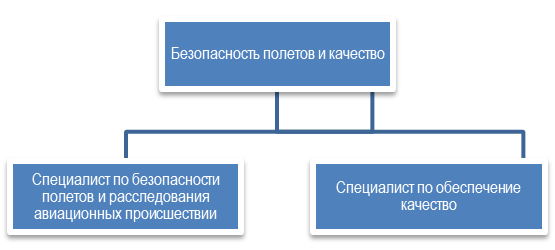 Описание отраслевой рамки квалификацийОРК состоит из описания для каждого квалификационного уровня общих характеристик профессиональной деятельности, а именно:1) личностные и профессиональные компетенции - данный показатель определяет общую компетенцию работника и имеет три основных степени проявления:деятельность под руководством;самостоятельная исполнительская деятельность;руководство другими;2) знания - данный показатель является комплексным и определяет требования к знаниям, зависит от следующих особенностей профессиональной деятельности:объема и сложности используемой информации;инновационный знаний;степени их абстрактности (соотношения теоретических и практических знаний);степень его проявления (переход от одного уровня квалификации к другому) связан с изменением одного (любого) из составляющих показателей, двух или трех;3) умения и навыки - данный показатель является комплексным и определяет требования к умениям, зависит от следующих особенностей профессиональной деятельности:множественности (вариативности) способов решения профессиональных задач, необходимости выбора или разработки этих способов;степени неопределенности рабочей ситуации и непредсказуемости ее развития;степень его проявления (переход от одного уровня квалификации к другому) связан как с изменением одного (любого) из составляющих показателей, так и обоих.3.2. Уровень квалификации является результатом освоения определенной образовательной программы и (или) практического опыта.Для приращения квалификации или изменения ее профиля на каждом уровне производится обучение по дополнительным образовательным программам системы повышения квалификации и переподготовки кадров в учреждениях, имеющих соответствующие лицензии.Уровень квалификации может нарастать по мере обретения практического опыта работы, самообразования и обучения.Учет различных форм образования и обучения будет происходить внутри отраслевых квалификационных систем.Построение индивидуальной образовательной траектории осуществляется посредством учета знаний и практического опыта работника, курсов повышения квалификации, что дает возможность продвигаться как по вертикали, так и по горизонтали уровней квалификации.Область профессиональной деятельности«Деятельность эксплуатантов»Уровень НРК 1	Уровень ОРК 1	Самостоятельность: работа под полным руководством при низком уровне самостоятельности в ходе выполнения задач. Ответственность: за выполнение работ; за свою безопасность и безопасность других.Требования к умениям и навыкам Сложность: работа по инструкции.	Выполняет типовые несложные практические задания, демонстрирует навыки самонаблюдения и самодисциплины	Требования к знаниям Базовые знания о предмете труда, процессе его преобразования и цикле соответствующих исполнительских действийУровень НРК 2	Уровень ОРК 2	Требования к личностным и профессиональным компетенциям Самостоятельность: работа под руководством при наличии некоторой самостоятельности в знакомых ситуациях; обучение под руководством.Ответственность: за результаты выполнения простых заданий, за свою безопасность и безопасность других; за выполнение требований по защите окружающей среды;Сложность: решение простых типовых задач.	Выполняет несложные практические задания, демонстрирует навыки контроля и коррекции своих действий в простых производственных ситуациях	Базовые знания о предмете труда, средствах и способах достижения результата при выполнении простых типовых задач.Уровень НРК 3	Уровень ОРК 3	Бортовое обслуживание: Требования к личностным и профессиональным компетенциям Самостоятельность: самостоятельная работа в типовых ситуациях и под руководством в сложных ситуациях профессиональной деятельности; самостоятельная организация обучения.Ответственность: за результаты выполнения работ согласно инструкции по бортовому обслуживанию; за свою безопасность и безопасность других.Сложность: решение типовых практических задач; определение способа действий из известных на основе знаний и практического опыта, принятие своевременных решений.Техническое обслуживание воздушных судов: Требования к личностным и профессиональным компетенциям Самостоятельность: самостоятельная работа в типовых ситуациях и под руководством в сложных ситуациях профессиональной деятельности; самостоятельная организация обучения, способность к проведению анализа, предрасположенность к изучению технических дисциплин и технический склад ума.Ответственность: за результаты выполнения работ согласно инструкции по техническому обслуживание воздушных судов; ответственность за качество выполняемой работы, высокая организация и пунктуальность в соблюдении требований технической документации, правил и процедур, принятых в ГА.Сложность: решение типовых практических задач; определение способа действий из известных на основе знаний и практического опыта. Обращение за помощью и консультацией при возникновении сомнений и вопросов.Летная эксплуатация воздушного судна: Требования к личностным и профессиональным компетенциям Самостоятельность: самостоятельная работа в типовых ситуациях и под руководством в сложных ситуациях профессиональной деятельности; самостоятельная организация обучения.Ответственность: за выполнения работ и результаты согласно инструкции по летной эксплуатация воздушного судна;Сложность: решение типовых практических задач; определение способа действий из известных на основе знаний и практического опыта.Наземное обслуживание ВС: Самостоятельность: самостоятельная работа в типовых ситуациях и под руководством в сложных ситуациях профессиональной деятельности; самостоятельная организация обучения.Ответственность: за результаты выполнения работ согласно инструкции по наземному обслуживанию ВС; за свою безопасность и безопасность других.Сложность: решение типовых практических задач; определение способа действий из известных на основе знаний и практического опыта, принятие своевременных решений.	Бортовое обслуживание: Требования к умениям и навыкам Выполняет стандартные практические задания, демонстрирует навыки планирования, определения способов выполнения поставленных задач. Использование оборудования и средств обслуживания пассажировТехническое обслуживание воздушных судов.Сервисное обслуживание ВС.Требования к умениям и навыкам. Выполняет стандартные практические задания, демонстрирует навыки планирования, определения способов выполнения поставленных задач.Обладание сертификационным разрешением.Обладание навыками в выполнении ТО ВС, подтвержденными документально.Летная эксплуатация воздушного судна: Требования к умениям и навыкам. Выполняет стандартные практические задания, демонстрирует навыки планирования, определения способов выполнения поставленных задач.Наземное обслуживание ВС: Требования к умениям и навыкам. Выполняет стандартные практические задания, демонстрирует навыки планирования, определения способов выполнения поставленных задач. Использование оборудования и средств обслуживания пассажиров	Бортовое обслуживание: Требования к знаниям Закон Республики Казахстан «Об использовании воздушного пространства Республики Казахстан и деятельности авиации» в части касающейся выполнение полетов;Международное законодательство и стандарты (EU OPS, IOSA);Техническое обслуживание воздушных судов: Требования к знаниям Закон Республики Казахстан «Об использовании воздушного пространства Республики Казахстан и деятельности авиации» в части касающейся Техническое обслуживание воздушных судов;Базовые знания о предмете труда, средствах и способах достижения результата при выполнении простых типовых задач.Летная эксплуатация воздушного судна: Требования к знаниям Закон Республики Казахстан «Об использовании воздушного пространства Республики Казахстан и деятельности авиации» в части касающейся выполнение полетов; Летная эксплуатация воздушного судна»;выполняет стандартные практические задания, демонстрирует навыки планирования, определения способов выполнения поставленных задач.Наземное обслуживание ВС: Требования к знаниям. Законодательная и нормативная правовая база Республики Казахстан в области наземного обслуживания;Международные стандарты и правила перевозки пассажиров;Правила перевозки пассажиров, багажа и грузов на воздушном транспорте.Уровень НРК 4	Уровень ОРК 4	Бортовое обслуживание: Требования к личностным и профессиональным компетенциям Самостоятельность: исполнительско - управленческая деятельность по реализации нормы под руководством, предусматривающая самостоятельное определение задач, организацию и контроль, делегирование полномочий.Ответственность: за результаты реализации норм при выполнении работ согласно инструкции по бортовому обслуживанию; постоянная бдительность и готовность действовать при возникновении ситуации, угрожающей безопасности полета или безопасности пассажиров или экипажа.Сложность: решение различных типовых практических задач, умение решать проблемы и выходить из конфликтов, принятие своевременных решений.Техническое обслуживание воздушных судов: Требования к личностным и профессиональным компетенциям Самостоятельность: исполнительско - управленческая деятельность по реализации нормы под руководством, предусматривающая самостоятельное определение задач, способность к принятию самостоятельных и ответственных решений. Предрасположенность к изучению технических дисциплин и технический склад ума, способность к проведению анализа.Ответственность: за результаты реализации норм при выполнении согласно инструкции по техническому обслуживание воздушных судов; ответственность за качество выполняемой работы, организация и пунктуальность в соблюдении требований технической документации, правил и процедур, принятых в ГА.Сложность: решение различных типовых практических задач, требующих самостоятельного анализа рабочих ситуаций. Обращение за помощью и консультацией при возникновении сомнений и вопросов.Летная эксплуатация воздушного судна: Требования к личностным и профессиональным компетенциям Самостоятельность: осуществление самостоятельной работы в знакомых ситуациях и под руководством в сложной ситуации.Выстраивание коммуникации: получение информации от других исполнителей, необходимой для выполнения работы; выполнение необходимой отчетности по выполненной работе по требованию непосредственного руководителя.Ответственность: ответственность за результаты выполнения работы.Ответственность за свою безопасность и безопасность других участников рабочего процесса.Сложность: решение типовых практических задач. Выбор способа действий из известных на основе знаний и практического опыта, принятие своевременных решений.Наземное обслуживание ВС: Требования к личностным и профессиональным компетенциям Самостоятельность: исполнительно-управленческая деятельность по реализации нормы под руководством, предусматривающая самостоятельное определение задач, организацию и контроль, делегирование полномочий.Ответственность: за результаты реализации норм при выполнении работ согласно по наземному обслуживанию ВС; постоянная бдительность и готовность действовать при возникновении ситуации, угрожающих безопасности.Сложность: решение различных типовых практических задач, умение решать проблемы и выходить из конфликтов, принятие своевременных решений.	Бортовое обслуживание: Требования к умениям и навыкам. Самостоятельно планирует выполнение задания, ставит задачи подчиненным, оценивает результаты деятельности, определяет недостаточность знаний и навыков, мотивирует повышение профессионализма работников.Проверка наличия и соответствия всей необходимой документации и руководств.Использование оборудования и средств обслуживания пассажиров.Техническое обслуживание воздушных судов: Требования к умениям и навыкам. Самостоятельно планирует выполнение задания, ставит задачи подчиненным, оценивает результаты деятельности, определяет недостаточность знаний и навыков, мотивирует повышение профессионализма работников. Техническое обслуживание воздушных судов.Обладание навыками в выполнении ТО ВС, подтвержденными документально по результатам прохождения практического обучения и/или практической стажировки на ВС.Летная эксплуатация воздушного судна: Требования к умениям и навыкам. Проверка исправности оборудования и систем соответствующих видов воздушных судов. Предполетная подготовка и планирование. Подготовка и заполнение планов полета.Распознавание и контроль факторов угроз и ошибок в эксплуатационной обстановке.Квалифицированное осуществление контроля и наблюдения.Налет на самолете не менее 150 часов или налет не менее 150 ч в ходе прохождения курса подготовки по утвержденной программе в качестве пилота самолета.Налет на вертолете не менее 150 часов или налет не менее 100 часов в ходе прохождения курса подготовки по утвержденной программе в качестве пилота вертолета.Наземное обслуживание ВС: Требования к умениям и навыкам. Самостоятельно планирует выполнение задания, ставит задачи подчиненным, оценивает результаты деятельности, определяет недостаточность знаний и навыков, мотивирует повышение профессионализма работников.Проверка наличия и соответствия всей необходимой документации и руководств.Использование оборудования и средств обслуживания пассажиров.	Бортовое обслуживание: Требования к знаниям.Закон Республики Казахстан «Об использовании воздушного пространства Республики Казахстан и деятельности авиации» в части касающейся выполнения полетов;Международное законодательство и стандарты (EU OPS, IOSA);  Правила организации рабочего времени и отдыха членов экипажей воздушных судов гражданской и экспериментальной авиации Республики Казахстан;Техническое обслуживание воздушных судов : Требования к знаниям.Техническое обслуживание воздушных судов;Правила, процедуры, технологии выполнения работ и последовательность их выполнения на ВС и двигателях.Правила и процедуры по поддержанию летной годности ВС.Технология выполнения работ и последовательность их выполнения на ВС и двигателях.Базовое образование по категории «А» или «В1», сдача экзаменов с уровнем не ниже установленного (проходного).Летная эксплуатация воздушного судна: Требования к знаниям.Летная эксплуатация воздушного судна;Закон Республики Казахстан «Об использовании воздушного пространства Республики Казахстан и деятельности авиации»;Правила организации рабочего времени и отдыха членов экипажей воздушных судов гражданской и экспериментальной авиации Республики Казахстан;Нормативные правовые акты Республики Казахстан, касающиеся пилота коммерческой авиации и обслуживания воздушного движения.Наземное обслуживание ВС: Требования к знаниям.Законодательная и нормативная правовая база Республики Казахстан в области наземного обслуживания;Международные стандарты и правила перевозки пассажиров;Правила перевозки пассажиров, багажа и грузов на воздушном транспорте;Международные стандарты и процедуры по наземному обслуживанию воздушного судна.Уровень НРК 5	Уровень ОРК 5Бортовое обслуживание: Требования к личностным и профессиональным компетенциям.Самостоятельность: организация и контроль работы группы бортпроводников по внедрению мер по обеспечению безопасности и высокой культуры обслуживания пассажиров на борту ВС.Ответственность: за оценку и совершенствование собственного труда, собственное обучение и обучение других; проверка знаний бортпроводников ВС и ввод в строй бортпроводников – стажеров.Сложность: решение практических задач на основе определения способов решения в различных условиях, рабочих ситуаций, принятие своевременных решений; умение решать проблемы и выходить из конфликтов, постоянная бдительность и готовность действовать при возникновении ситуации, угрожающей безопасности полета или безопасности пассажиров или экипажа.Техническое обслуживание воздушных судов: Требования к личностным и профессиональным компетенциям.Самостоятельность: управленческая деятельность в рамках участка процесса. Способность к принятию самостоятельных и ответственных решений. Обращение за помощью и консультацией при возникновении сомнений и вопросов. Предрасположенность к изучению технических дисциплин и технический склад ума. Способность к проведению анализаОтветственность: за оценку и совершенствование собственного труда, собственное обучение и обучение других. Ответственность за качество выполняемой работы. Высокая организация и пунктуальность в соблюдении требований технической документации, правил и процедур, принятых в ГА.Сложность: решение практических задач на основе определения способов решения в различных изменяющихся условиях, рабочих ситуациях.Летная эксплуатация воздушного судна: Требования к личностным и профессиональным компетенциям.Самостоятельность: принятие своевременных решений; самостоятельная организация собственного обучения и ответственность за обучение в подразделении. Ограниченное участие в распределении ресурсов внутри подразделения. Организация работы среди работников, вовлеченных в рабочий процесс и осуществлять контроль над безопасным выполнением работы.Выполнение необходимой отчетности по выполняемой работе и предоставление ее руководству.Ответственность: за оценку и совершенствование собственного труда, собственное обучение и обучение других; за свою безопасность и безопасность других. Организация собственной деятельности и деятельности подразделения. Адаптация своей деятельности и деятельности работников подразделения к изменяющимся обстоятельствам. Ответственность за выполнение задач. Ответственность за свою безопасность и безопасность других участников рабочего процесса. Выстраивание коммуникации: получение информации от других исполнителей, необходимой для выполнения работы;Сложность: решение практических задач на основе определения способов решения в различных изменяющихся условиях рабочих ситуаций. Деятельность, предполагающая решение различных типовых практических задач, требующих самостоятельного анализа рабочей ситуации.Наземное обслуживание ВС: Требования к личностным и профессиональным компетенциям.Самостоятельность: организация и контроль работы группы работников, внедрение мер по обеспечению высокой культуры обслуживания пассажиров и безопасности. Обращение за помощью и консультацией при возникновении сомнений и вопросов; делегирование полномочий.Ответственность: за оценку и совершенствование собственного труда, собственное обучение и обучение других; Высокая организация и пунктуальность в соблюдении требований технической документации.Сложность: решение практических задач на основе определения способов решения в различных условиях, рабочих ситуаций, принятие своевременных решений; умение решать проблемы и выходить из конфликтов, постоянная бдительность и готовность действовать при возникновении ситуации, угрожающей безопасности пассажиров. Планирование и организация работы; управление внутренними и внешними коммуникативными связями; анализ и решение проблем.	Бортовое обслуживание: Требования к умениям и навыкам. Демонстрирует навыки понимания, анализа ситуаций и своих действий, принятия решений и создания условий их реализации, контроля и коррекции деятельности в контексте командной работы, повышения управленческого и исполнительского профессионализма. Производит и совершенствует теоретическую, практическую, предварительную и предполетную подготовку.Техническое обслуживание воздушных судов: Требования к умениям и навыкам.Техническое обслуживание воздушных судов. Демонстрирует навыки понимания, анализа ситуаций и своих действий, принятия решений и создания условий их реализации, контроля и коррекции деятельности в контексте командной работы, повышения управленческого и исполнительского профессионализмаВыполнение функций сертифицирующего персонала при выполнении линейного (оперативного) и базового ТО ВС.Выполнение функций поддерживающего персонала при выполнении базового ТО ВС.Летная эксплуатация воздушного судна: Требования к умениям и навыкам.Демонстрирует навыки понимания, анализа ситуаций и своих действий, принятия решений и создания условий их реализации, контроля и коррекции деятельности в контексте командной работы, повышения управленческого и исполнительского профессионализмаНалет на самолете не менее 1500 часов в качестве пилота самолета, включая не более 100 часов налета на тренажере.Налет на вертолете не менее 1000 часов в качестве пилота вертолета, включая не более 100 часов налета на тренажере.Наличие ATPL.Наземное обслуживание ВС: Требования к умениям и навыкам.Демонстрирует навыки понимания, анализа ситуаций и своих действий, принятия решений и создания условий их реализации, контроля и коррекции деятельности в контексте командной работы, повышения управленческого и исполнительского профессионализма.Производит и совершенствует теоретическую, практическую, предварительную подготовку.Бортовое обслуживание: Требования к знаниям.Закон Республики Казахстан «Об использовании воздушного пространства Республики Казахстан и деятельности авиации» в части касающейся выполнения полетов;Правила организации рабочего времени и отдыха членов экипажей воздушных судов гражданской и экспериментальной авиации Республики Казахстан;Международное законодательство и стандарты (EU OPS, IOSA).Техническое обслуживание воздушных судов: Требования к знаниям.Правила, процедуры, технологии выполнения работ и последовательность их выполнения на ВС и двигателях.Правила и процедуры по поддержанию летной годности ВС.Технология выполнения работ и последовательность их выполнения на ВС и двигателях.Владение знаниями по категории «В1», «В2», «В3» и сдача экзаменов с уровнем не ниже установленного (проходного). Летная эксплуатация воздушного судна: Требования к знаниям.Нормативные правовые акты Республики Казахстан, касающиеся пилота коммерческой авиации и обслуживания воздушного движения.Наземное обслуживание ВС: Требования к знаниям.Законодательная и нормативная правовая база Республики Казахстан в области наземного обслуживания;Международные стандарты и правила перевозки пассажиров;Правила перевозки пассажиров, багажа и грузов на воздушном транспорте;Международные стандарты и процедуры по наземному обслуживанию воздушного судна.Уровень НРК 6	Уровень ОРК 6	Бортовое обслуживание: Требования к личностным и профессиональным компетенциям.Самостоятельность: управленческая деятельность в рамках стратегии деятельности предприятия, предполагающая согласование работ с другими участками.Организация и управление собственной деятельностью в установленных рамках, которые могут изменяться.Участие и руководство распределением ресурсов внутри подразделения.Осуществление координации между подразделениями.Руководство работой других.Ответственность: за планирование и разработку процессов деятельности по выполняемой работе, по инструкции по летной эксплуатация воздушного судна, которые могут привести к существенным изменениям. Ответственность за оценку и совершенствование собственного труда, собственное обучение и обучение других.Сложность: деятельность, предполагающая решение практических задач на основе выбора способов решения в различных условиях рабочей ситуации (анализ состояний технологических режимов, ведение технологического режима работы систем и установок всего предприятия).Техническое обслуживание воздушных судов: Требования к личностным и профессиональным компетенциям.Самостоятельность: управленческая деятельность, предполагающая согласование работ с другими участками. Обращение за помощью и консультацией при возникновении сомнений и вопросов. Способность к принятию самостоятельных и ответственных решений. Предрасположенность к изучению технических дисциплин и технический склад ума. Способность к проведению анализа.Ответственность: за планирование и разработку процессов деятельности по выполняемой работе, согласно инструкции по техническому обслуживанию воздушных судов, ответственность за повышение профессионализма работников. Ответственность за качество выполняемой работы. Высокая организация и пунктуальность в соблюдении требований технической документации, правил и процедур, принятых в ГА.Сложность: деятельность, направленная на решение задач. Анализ выполнения производственного задания персоналом групп, распределение, а при необходимости переопределение персонала групп между сменами с целью эффективного использования производственных и человеческих ресурсов. Контроль выполнения поставленных перед персоналом Подразделения задач.Летная эксплуатация воздушного судна: Требования к личностным и профессиональным компетенциям.Самостоятельность: управленческая деятельность в рамках стратегии деятельности предприятия, предполагающая согласование работ с другими участками.Организация и управление собственной деятельностью в установленных рамках, которые могут изменяться.Участие и руководство распределением ресурсов внутри подразделения.Осуществление координации между подразделениями.Руководство работой других.Ответственность: за планирование и разработку процессов деятельности по выполняемой работе, по инструкции по летной эксплуатация воздушного судна, которые могут привести к существенным изменениям. Ответственность за оценку и совершенствование собственного труда, собственное обучение и обучение других.Сложность: деятельность, предполагающая решение практических задач на основе выбора способов решения в различных условиях рабочей ситуации (анализ состояний технологических режимов, ведение технологического режима работы систем и установок всего предприятия).Наземное обслуживание ВС: Требования к личностным и профессиональным компетенциям.Самостоятельность: управленческая деятельность в рамках стратегии деятельности предприятия, предполагающая согласование работ с другими участками.Организация и управление собственной деятельностью в установленных рамках, которые могут изменяться.Участие и руководство распределением ресурсов внутри подразделения.Осуществление координации между подразделениями.Руководство работой других.Ответственность: за планирование и разработку процессов деятельности по выполняемой работе, согласно инструкции по наземному обслуживанию ВС, которые могут привести к существенным изменениям.Ответственность за оценку и совершенствование собственного труда, собственное обучение и обучение других.Сложность: деятельность, предполагающая решение практических задач на основе выбора способов решения в различных условиях рабочей ситуации (анализ состояний технологических режимов, ведение технологического режима работы систем и установок всего предприятия). 	Бортовое обслуживание: Требования к умениям и навыкам.Умение выполнять технологический процесс и участвовать в мероприятиях по улучшению режима работы в соответствии с безопасными правилами выполнения работ.Умение проводить исследования для эффективного решения профессиональных задач.Умение выбирать из большого диапазона умений и методов, необходимых для выработки творческих решений широкого диапазона сложных проблем, адаптация этих умений и методов для решения конкретных проблемУмение оценивать действия, методы и результаты.Техническое обслуживание воздушных судов: Требования к умениям и навыкам.Техническое обслуживание воздушных судов.Демонстрирует навыки принятия решений в организации и управление подразделением, выполняющим сервисное обслуживание ВС, линейное (оперативное) и / или базовое ТО ВС с обеспечением поддержки стандартов здоровья и безопасности его персонала.Управление эксплуатационными и производственными рисками и угрозами безопасности полетов в соответствии с требованиями системы по управлению безопасностью полетов.Летная эксплуатация воздушного судна: Требования к умениям и навыкам.Умение выполнять технологический процесс и участвовать в мероприятиях по улучшению режима работы в соответствии с безопасными правилами выполнения работ.Умение проводить исследования для эффективного решения профессиональных задач.Умение выбирать из большого диапазона умений и методов, необходимых для выработки творческих решений широкого диапазона сложных проблем, адаптация этих умений и методов для решения конкретных проблем.Умение оценивать действия, методы и результаты.Наземное обслуживание ВС: Требования к умениям и навыкам.Умение выполнять технологический процесс и участвовать в мероприятиях по улучшению режима работы в соответствии с безопасными правилами выполнения работ.Умение проводить исследования для эффективного решения профессиональных задач.Умение выбирать из большого диапазона умений и методов, необходимых для выработки творческих решений широкого диапазона сложных проблем, адаптация этих умений и методов для решения конкретных проблем.Умение оценивать действия, методы и результаты	Бортовое обслуживание: Требования к знаниям.Знания о методологии совместного анализа, проектирования и принятия решений в сложных социальных и профессиональных ситуациях, способах коммуникации и согласования точек зрения.Закон Республики Казахстан «Об использовании воздушного пространства Республики Казахстан и деятельности авиации» в части касающейся выполнение полетов;Правила организации рабочего времени отдыха членов экипажей воздушных судов гражданской и экспериментальной авиации Республики Казахстан;Международное законодательство и стандарты (EU OPS, IOSA).Техническое обслуживание воздушных судов: Требования к знаниям.Правила, процедуры, технологии выполнения работ и последовательность их выполнения на ВС и двигателях.Правила и процедуры по поддержанию летной годности ВС.Технология выполнения работ и последовательность их выполнения на ВС и двигателях.Владение знаниями по категории «В1», «В2», «В3» и сдача экзаменов с уровнем не ниже установленного (проходного).Летная эксплуатация воздушного судна: Требования к знаниям.Закон Республики Казахстан «Об использовании воздушного пространства Республики Казахстан и деятельности авиации»;Правила организации рабочего времени и отдыха членов экипажей воздушных судов гражданской и экспериментальной авиации Республики Казахстан;Нормативные правовые акты Республики Казахстан, касающиеся пилота коммерческой авиации и обслуживания воздушного движения;Знания о методологии совместного анализа, проектирования и принятия решений в сложных социальных и профессиональных ситуациях, способах коммуникации и согласования точек зрения, оформления и презентации аналитической и проектной документации.Наземное обслуживание ВС: Требования к знаниям.Знания о методологии совместного анализа, проектирования и принятия решений в сложных социальных и профессиональных ситуациях, способах коммуникации и согласования точек зрения.Законодательная и нормативная правовая база Республики Казахстан в области наземного обслуживания;Международные стандарты и правила перевозки пассажиров;Правила перевозки пассажиров, багажа и грузов на воздушном транспорте;Международные стандарты и процедуры по наземному обслуживанию воздушного судна.Уровень НРК 7	Уровень ОРК 7	Бортовое обслуживание: Требования к личностным и профессиональным компетенциям.Самостоятельность: управленческая деятельность, предполагающая создание стратегии функционирования и развития структур отрасли. Инициирование задания и осуществление руководства их выполнением.Осуществление работы с большей степенью автономности. Участие в планировании и распределении ресурсов между подразделениямиОтветственность: за планирование, разработку и результаты процессов по обеспечению организации надежной работы бортового обслуживания, которые могут привести к существенным изменениям или развитию. Ответственность за планирование и разработку процессов деятельности, которые могут привести к существенным изменениям или развитию. Ответственность за работу других и определять их роли в производственном процессе. Ответственность за профессиональное развитие других.Сложность: деятельность, направленная на решение задач, предполагающих выбор и многообразие способов решения (анализ состояний технологических режимов и условий работы систем с целью определения эффективности их функционирования, управление процессами модернизации и реконструкции).Техническое обслуживание воздушных судов: Требования к личностным и профессиональным компетенциям.Самостоятельность: управленческая деятельность, предполагающая создание стратегии функционирования и развития структур отрасли. Инициирование задания и осуществление руководства их выполнением.Осуществление работы с большей степенью автономности. Участие в планировании и распределении ресурсов между подразделениямиОтветственность: за планирование, разработку и результаты процессов по обеспечению организации надежной работы бортового обслуживания, которые могут привести к существенным изменениям или развитию. Ответственность за планирование и разработку процессов деятельности, которые могут привести к существенным изменениям или развитию. Ответственность за работу других и определять их роли в производственном процессе. Ответственность за профессиональное развитие других.Сложность: деятельность, направленная на решение задач, предполагающих выбор и многообразие способов решения (анализ состояний технологических режимов и условий работы систем с целью определения эффективности их функционирования, управление процессами модернизации и реконструкции).Летная эксплуатация воздушного судна: Требования к личностным и профессиональным компетенциям.Самостоятельность: управленческая деятельность, предполагающая создание стратегии функционирования и развития структур отрасли. Инициирование задания и осуществление руководства их выполнением.Осуществление работы с большей степенью автономности. Участие в планировании и распределении ресурсов между подразделениямиОтветственность: за планирование, разработку и результаты процессов по обеспечению организации надежной работы бортового обслуживания, которые могут привести к существенным изменениям или развитию. Ответственность за планирование и разработку процессов деятельности, которые могут привести к существенным изменениям или развитию. Ответственность за работу других и определять их роли в производственном процессе. Ответственность за профессиональное развитие других.Сложность: деятельность, направленная на решение задач, предполагающих выбор и многообразие способов решения (анализ состояний технологических режимов и условий работы систем с целью определения эффективности их функционирования, управление процессами модернизации и реконструкции).Наземное обслуживание ВС: Требования к личностным и профессиональным компетенциям.Самостоятельность: управленческая деятельность, предполагающая создание стратегии функционирования и развития структур отрасли. Инициирование задания и осуществление руководства их выполнением.Осуществление работы с большей степенью автономности. Участие в планировании и распределении ресурсов между подразделениями.Ответственность: за планирование, разработку и результаты процессов по обеспечению организации надежной работы наземного обслуживания, которые могут привести к существенным изменениям или развитию. Ответственность за планирование и разработку процессов деятельности, которые могут привести к существенным изменениям или развитию. Ответственность за работу других и определять их роли в производственном процессе. Ответственность за профессиональное развитие других.Сложность: деятельность, направленная на решение задач, предполагающих выбор и многообразие способов решения (анализ состояний технологических режимов и условий работы систем с целью определения эффективности их функционирования, управление процессами модернизации и реконструкции).	Бортовое обслуживание: Требования к умениям и навыкам.Владение умениями, демонстрирующими мастерство, инновации и стратегическое мышление при решении сложных и непредсказуемых проблем в специализированной области профессиональной деятельности, характеризующейся взаимодействием множественных факторов.Умение выбирать, совершенствовать, адаптировать и использовать необходимые умения и методы.Умение критически анализировать, интерпретировать и оценивать сложную информацию, в том числе, стратегического характера.Умение оперативно решать возникающие проблемы.Техническое обслуживание воздушных судов: Требования к умениям и навыкам.Владение умениями, демонстрирующими мастерство, инновации и стратегическое мышление при решении сложных и непредсказуемых проблем в специализированной области профессиональной деятельности, характеризующейся взаимодействием множественных факторов.Умение выбирать, совершенствовать, адаптировать и использовать необходимые умения и методы.Умение критически анализировать, интерпретировать и оценивать сложную информацию, в том числе, стратегического характера.Умение оперативно решать возникающие проблемы.Летная эксплуатация воздушного судна: Требования к умениям и навыкам.Владение умениями, демонстрирующими мастерство, инновации и стратегическое мышление при решении сложных и непредсказуемых проблем в специализированной области профессиональной деятельности, характеризующейся взаимодействием множественных факторов.Умение выбирать, совершенствовать, адаптировать и использовать необходимые умения и методы.Умение критически анализировать, интерпретировать и оценивать сложную информацию, в том числе, стратегического характера.Умение оперативно решать возникающие проблемы.Наземное обслуживание ВС: Требования к умениям и навыкам.Владение умениями, демонстрирующими мастерство, инновации и стратегическое мышление при решении сложных и непредсказуемых проблем в специализированной области профессиональной деятельности, характеризующейся взаимодействием множественных факторов.Умение выбирать, совершенствовать, адаптировать и использовать необходимые умения и методы.Умение критически анализировать, интерпретировать и оценивать сложную информацию, в том числе, стратегического характера.Умение оперативно решать возникающие проблемы.	Бортовое обслуживание: Требования к знаниям.Знания о методологии построения концепций, стратегий, функциональных моделей деятельности и взаимодействия, способах постановки и системного решения задач и проблем.Знания рисков, характерных для данного вида деятельности, методы контроля рисков и сведения их к минимуму.Знания управленческих методов и принципов, необходимых в производственном процессе.Законодательство Республики Казахстан об использовании воздушного пространства Республики Казахстан в части касающейся выполнения полетов;Правила организации рабочего времени и отдыха членов экипажей воздушных судов гражданской и экспериментальной авиации Республики Казахстан;Международное законодательство и стандарты (EU OPS, IOSA).Техническое обслуживание воздушных судов: Требования к знаниям.Знания о методологии построения концепций, стратегий, функциональных моделей деятельности и взаимодействия, способах постановки и системного решения задач и проблем.Знания рисков, характерных для данного вида деятельности, методы контроля рисков и сведения их к минимуму.Знания управленческих методов и принципов, необходимых в производственном процессе.Правила, процедуры, технологии выполнения работ и последовательность их выполнения на ВС и двигателях.Правила и процедуры по поддержанию летной годности ВС.Технология выполнения работ и последовательность их выполнения на ВС и двигателях.Владение знаниями по категории «В1», «В2», «В3» и сдача экзаменов с уровнем не ниже установленного (проходного).Летная эксплуатация воздушного судна: Требования к знаниям.Закон Республики Казахстан «Об использовании воздушного пространства Республики Казахстан и деятельности авиации»;Правила организации рабочего времени и отдыха членов экипажей воздушных судов гражданской и экспериментальной авиации Республики Казахстан;Нормативные правовые акты Республики Казахстан, касающиеся пилота коммерческой авиации и обслуживания воздушного движения;Знания о методологии построения концепций, стратегий, функциональных моделей деятельности и взаимодействия, способах постановки и системного решения задач и проблем.Знания рисков, характерных для данного вида деятельности, методы контроля рисков и сведения их к минимуму.Знания управленческих методов и принципов, необходимых в производственном процессе.Наземное обслуживание ВС: Требования к знаниям.Знания о методологии построения концепций, стратегий, функциональных моделей деятельности и взаимодействия, способах постановки и системного решения задач и проблем.Знания рисков, характерных для данного вида деятельности, методы контроля рисков и сведения их к минимуму.Знания управленческих методов и принципов, необходимых в производственном процессе.Законодательная и нормативная правовая база Республики Казахстан в области наземного обслуживания;Международные стандарты и правила перевозки пассажиров;Правила перевозки пассажиров, багажа и грузов на воздушном транспорте, Международные стандарты и процедуры по наземному обслуживанию воздушного судна.Уровень НРК 8	Уровень ОРК 8	Бортовое обслуживание: Требования к личностным и профессиональным компетенциям.Самостоятельность: управленческая деятельность, предполагающая создание стратегии функционирования и развития структур отрасли. Инициирование задания и осуществление руководства их выполнением.Осуществление работы с большей степенью автономности. Участие в планировании и распределении ресурсов между подразделениямиОтветственность: за планирование, разработку и результаты процессов по обеспечению организации надежной работы бортового обслуживания, которые могут привести к существенным изменениям или развитию. Ответственность за работу других и определять их роли в производственном процессе. Ответственность за профессиональное развитие других.Сложность: деятельность, направленная на решение задач, предполагающих выбор и многообразие способов решения (анализ состояний режимов и условий работы, систем с целью определения эффективности их функционирования, управление процессами модернизации и реконструкции).Техническое обслуживание воздушных судов: Требования к личностным и профессиональным компетенциям.Самостоятельность: управленческая деятельность, предполагающая создание стратегии функционирования и развития структур отрасли. Инициирование задания и осуществление руководства их выполнением.Осуществление работы с большей степенью автономности. Участие в планировании и распределении ресурсов между подразделениямиОтветственность: за планирование, разработку и результаты процессов по обеспечению организации надежной работы бортового обслуживания, которые могут привести к существенным изменениям или развитию. Ответственность за работу других и определять их роли в производственном процессе. Ответственность за профессиональное развитие других.Сложность: деятельность, направленная на решение задач, предполагающих выбор и многообразие способов решения (анализ состояний режимов и условий работы, систем с целью определения эффективности их функционирования, управление процессами модернизации и реконструкции).Летная эксплуатация воздушного судна: Требования к личностным и профессиональным компетенциям.Самостоятельность: управленческая деятельность, предполагающая создание стратегии функционирования и развития структур отрасли. Инициирование задания и осуществление руководства их выполнением.Осуществление работы с большей степенью автономности. Участие в планировании и распределении ресурсов между подразделениямиОтветственность: за планирование, разработку и результаты процессов по обеспечению организации надежной работы бортового обслуживания, которые могут привести к существенным изменениям или развитию. Ответственность за работу других и определять их роли в производственном процессе. Ответственность за профессиональное развитие других.Сложность: деятельность, направленная на решение задач, предполагающих выбор и многообразие способов решения (анализ состояний режимов и условий работы, систем с целью определения эффективности их функционирования, управление процессами модернизации и реконструкции).Наземное обслуживание ВС: Требования к личностным и профессиональным компетенциям.Самостоятельность: управленческая деятельность, предполагающая создание стратегии функционирования и развития структур отрасли. Инициирование задания и осуществление руководства их выполнением.Осуществление работы с большей степенью автономности. Участие в планировании и распределении ресурсов между подразделениямиОтветственность: за планирование, разработку и результаты процессов по обеспечению организации надежной работы наземного обслуживания, которые могут привести к существенным изменениям или развитию. Ответственность за работу других и определять их роли в производственном процессе. Ответственность за профессиональное развитие других.Сложность: деятельность, направленная на решение задач, предполагающих выбор и многообразие способов решения (анализ состояний режимов и условий работы, систем с целью определения эффективности их функционирования, управление процессами модернизации и реконструкции).	Бортовое обслуживание: Требования к умениям и навыкам.Владение умениями, демонстрирующими мастерство, инновации и стратегическое мышление при решении сложных и непредсказуемых проблем в специализированной области профессиональной деятельности, характеризующейся взаимодействием множественных факторов.Умение выбирать, совершенствовать, адаптировать и использовать необходимые умения и методы.Умение критически анализировать, использовать методы исследования, интерпретировать и оценивать сложную информацию, в том числе, стратегического характера.Умение оперативно решать возникающие проблемы.Техническое обслуживание воздушных судов: Требования к умениям и навыкам.Владение умениями, демонстрирующими мастерство, инновации и стратегическое мышление при решении сложных и непредсказуемых проблем в специализированной области профессиональной деятельности, характеризующейся взаимодействием множественных факторов.Умение выбирать, совершенствовать, адаптировать и использовать необходимые умения и методы.Умение критически анализировать, использовать методы исследования, интерпретировать и оценивать сложную информацию, в том числе, стратегического характера.Умение оперативно решать возникающие проблемы.Летная эксплуатация воздушного судна: Требования к умениям и навыкам.Владение умениями, демонстрирующими мастерство, инновации и стратегическое мышление при решении сложных и непредсказуемых проблем в специализированной области профессиональной деятельности, характеризующейся взаимодействием множественных факторов.Умение выбирать, совершенствовать, адаптировать и использовать необходимые умения и методы.Умение критически анализировать, использовать методы исследования, интерпретировать и оценивать сложную информацию, в том числе, стратегического характера.Умение оперативно решать возникающие проблемы.Наземное обслуживание ВС: Требования к умениям и навыкам.Владение умениями, демонстрирующими мастерство, инновации и стратегическое мышление при решении сложных и непредсказуемых проблем в специализированной области профессиональной деятельности, характеризующейся взаимодействием множественных факторов.Умение выбирать, совершенствовать, адаптировать и использовать необходимые умения и методы.Умение критически анализировать, использовать методы исследования, интерпретировать и оценивать сложную информацию, в том числе, стратегического характера.Умение оперативно решать возникающие проблемы.	Бортовое обслуживание: Требования к знаниям.Знания о методологии построения концепций, стратегий, функциональных моделей деятельности и взаимодействия, способах постановки и системного решения задач и проблем.Знания рисков, характерных для данного вида деятельности, методы контроля рисков и сведения их к минимуму.Знания различных подходов, научных направлений и научных школ в области профессиональной деятельности.Знания управленческих методов и принципов, необходимых в производственном процессе.Закон Республики Казахстан «Об использовании воздушного пространства Республики Казахстан и деятельности авиации» в части касающейся выполнение полетов;Правила организации рабочего времени и отдыха членов экипажей воздушных судов гражданской и экспериментальной авиации Республики Казахстан;Международное законодательство и стандарты (EU OPS, IOSA).Техническое обслуживание воздушных судов: Требования к знаниям.Знания о методологии построения концепций, стратегий, функциональных моделей деятельности и взаимодействия, способах постановки и системного решения задач и проблем.Знания рисков, характерных для данного вида деятельности, методы контроля рисков и сведения их к минимуму.Знания различных подходов, научных направлений и научных школ в области профессиональной деятельности.Знания управленческих методов и принципов, необходимых в производственном процессе.Правила, процедуры, технологии выполнения работ и последовательность их выполнения на ВС и двигателях.Правила и процедуры по поддержанию летной годности ВС.Технология выполнения работ и последовательность их выполнения на ВС и двигателях.Владение знаниями по категорий «В1», «В2», «В3» и сдача экзаменов с уровнем не ниже установленного (проходного).Летная эксплуатация воздушного судна: Требования к знаниям.Знания о методологии построения концепций, стратегий, функциональных моделей деятельности и взаимодействия, способах постановки и системного решения задач и проблем.Знания рисков, характерных для данного вида деятельности, методы контроля рисков и сведения их к минимуму.Знания различных подходов, научных направлений и научных школ в области профессиональной деятельности.Знания управленческих методов и принципов, необходимых в производственном процессе.Закон Республики Казахстан «Об использовании воздушного пространства Республики Казахстан и деятельности авиации»;Правила организации рабочего времени и отдыха членов экипажей воздушных судов гражданской и экспериментальной авиации Республики Казахстан;Нормативные правовые акты Республики Казахстан, касающиеся пилота коммерческой авиации и обслуживания воздушного движения.Наземное обслуживание ВС: Требования к знаниям.Знания о методологии построения концепций, стратегий, функциональных моделей деятельности и взаимодействия, способах постановки и системного решения задач и проблем.Знания рисков, характерных для данного вида деятельности, методы контроля рисков и сведения их к минимуму.Знания различных подходов, научных направлений и научных школ в области профессиональной деятельности.Знания управленческих методов и принципов, необходимых в производственном процессе.Законодательная и нормативная правовая база Республики Казахстан в области наземного обслуживания;Международные стандарты и правила перевозки пассажиров;Правила перевозки пассажиров, багажа и грузов на воздушном транспорте;Международные стандарты и процедуры по наземному обслуживанию воздушного судна.Код ОКЭД Наименование вида экономической деятельности30.3 Производство воздушных и космических летательных аппаратов, 30.30 Производство воздушной, космической и т.п. техники, 33.13 Ремонт электронного и оптического оборудования, 33.13.1	Ремонт и техническое обслуживание инструментов и приборов для измерения, тестирования и навигации, 33.16 Ремонт, техническое обслуживание воздушных судов и космических судов, 51 Услуги в области воздушного транспорта, 51.1 Воздушный пассажирский транспорт, 51.10.1 Деятельность воздушного пассажирского транспорта, подчиняющегося расписанию, 51.10.2 Деятельность воздушного пассажирского транспорта, не подчиняющегося расписанию, 51.21 Грузовой воздушный транспорт, 51.21.1 Деятельность грузового воздушного транспорта, подчиняющегося расписанию, 51.21.2 Деятельность грузового воздушного транспорта, не подчиняющегося расписанию, 52 Складское хозяйство и вспомогательная транспортная деятельность, 52.1 Складирование и хранение груза, 52.10.2 Складирование и хранение непродовольственных товаров, кроме зерна, 52.10.3 Складирование и хранение продовольственных товаров, 52.2 Вспомогательные виды деятельности при транспортировке, 52.23 Услуги в области воздушного транспорта, 52.23.1	Регулирование использования воздушного пространства, 52.23.9	 Прочая деятельность, относящаяся к пассажирским и грузовым перевозкам, 52.24 Транспортная обработка грузов, 52.29 Прочие сопроводительные услуги при перевозках, 77 Аренда, прокат, лизинг, 77.35 Аренда и сдача в аренду воздушных транспортных средств и оборудования, 81.29 Прочие виды услуг по уборке.Область профессиональной деятельности: Деятельность аэропортовУровень НРК 3	Уровень ОРК 3	Требования к личностным и профессиональным компетенциям. Умение работать в коллективе, ответственность за выполнения технологического процесса.Систематическая переподготовка и повышения согласно требованиям, с учетом ввода нового оборудования или технологии. Соблюдение правил техники безопасности с учетом подготовки осенне-зимней и весенне-летней подготовки.Применение профессиональных знаний, полученных в процессе обучения в своей профессиональной деятельности. Выполнение действий по четко прописанным технологическим требованиям.	Требования к умениям и навыкам. Умение пользованиями правилами технологических карт, нормативной литературой. Умения работать с вверенным оборудованием, инструментами с соблюдением техники безопасности.	Требования к знаниям. Изучать и выполнять требования руководящих документов организации, пожарной безопасности, норм охраны труда и техники безопасностиУровень НРК 4	Уровень ОРК 4	Требования к личностным и профессиональным компетенциям. Умение работать в коллективе, ответственность за выполнения технологического процесса, нести ответственность за сохранность воздушного судна при техническом обслуживании, предупреждать возможность их повреждения. Соблюдения мер противопожарной безопасности.За расстановку инспекторов досмотра по контрольной проверке, досмотру по рабочим номерам на внутренних и международных рейсах, за подготовку инспекторов службы досмотра и за культуру обслуживания пассажиров. Встречать прилетающих.Систематическая переподготовка и повышения согласно требованиям, с учетом ввода нового оборудования или технологии. Соблюдение правил техники безопасности с учетом подготовки осенне-зимней и весенне-летней подготовки. Переучивание на обслуживание западной авиационной техники.Применения профессиональных знаний, полученных в процессе обучения, повышения квалификации, переучивания в своей профессиональной деятельности по обслуживанию авиационной техники. Выполнение действий по четко прописанным технологическим требованиям. Проводить занятия-инструктажи с личным составом смены, проводить досмотр воздушного судна и объектов, принятых под охрану, производить выдачу оружия и боеприпасов инспекторам службы безопасности.Применять государственный язык при выполнения должностных обязанностей.	Требования к умениям и навыкам. Умение обслуживать авиационную технику и эксплуатационную документацию на нее и технологию обслуживания, проверять исправность вверенного оборудования, инструменты, средств защиты с соблюдением техники безопасности. Знать замеряемые параметры авиационной техники при ее техническом обслуживании, характеризующая исправность, работоспособность и правильность функционирования авиац. техники, марки применяемых горюче-смазочных материалов, спецжидкостей и газов. Умение организовывать работу личного состава, смены досмотра. Давать устные указания лицам, проходящим досмотр на государственном, русском и при необходимости на английском языках, грамотно эксплуатировать установленные на пункте досмотра технические средства, различать изображения на мониторе рентгено-телевизионных интроскопов и своевременно реагировать на сигналы ручных и стационарных металлоискателей и иной аппаратуры обнаружения опасных веществ и предметов, владеть методами ручной проверки багажа и ручной клади, обращения с техническими бытовыми предметами и оборудованием при досмотре и выявления способов сокрытия веществ и предметов, запрещенных к перевозке воздушным транспортом, уметь производить личный досмотр, изъятие и оформление запрещенных к перевозке предметов и веществ во взаимодействии с работниками правоохранительных органов, владеть основами психологии поведения человека и реакций в стрессовых ситуациях, методами опроса и контроля пассажиров при проведении досмотра багажа и ручной клади.Знание правил перевозки пассажиров и багажа внутренних и международных рейсов, технологические графики и технологии работы, основных форм перевозочной документации и правила их заполнения. Регистрация пассажиров;Работа с электронными системами бронирования.Встреча, выпуск, проводы пассажиров;Обслуживание трансфертных, транзитных пассажиров. Работа с документами и визами.	Требования к знаниям. Знать специальные дисциплины в соответствии с программой учебного заведения гражданской авиации, зарегистрированного в ИКАО, по подготовке работников службы авиационной безопасности.Основные нормативные правовые акты, регламентирующие обеспечение авиационной безопасности, программу авиационной безопасности организации гражданской авиации, должностную инструкцию.Знать структуру направления деятельности и порядок взаимодействия структурных подразделений организации ГА, схемы расположения контролируемых зон аэропорта, организации экстренного оповещения и использования средств связи при обеспечении авиационной безопасности. знать расположение всех основных зданий и служб, характерные особенности аэропорта, в том числе границы между контролируемыми зонами зоны ограниченного доступа аэропорта, а также порядок доступа и передвижения в них. Знать порядок действий и взаимодействия заинтересованными государственными органами при поступлении информации и возникновении чрезвычайных обстоятельств при пересечении актов незаконного вмешательства в деятельность ГА или ликвидаций их последствий в том числе в случае авиационных происшествий. Знать и применять порядок взаимодействия с правоохранительными и иными государственными органами при обеспечении безопасности особо важных полетов. Общие сведения по конструкции обслуживаемых типов летательных аппаратов и ВС, их двигателей и соответствующих элементов; правила пользования техническими описаниями и схемами обслуживаемой АТ; эксплуатационно-техническую документацию; правила технической эксплуатации, применяемые при техническом обслуживании основные смазки, жидкости и материалы, их назначение; назначение и принцип действия аэродромного оборудования, приспособлений, инструментов, их маркировку; порядок подготовки рабочего места для всех видов регламентов технического обслуживания.Уровень НРК 5	Уровень ОРК 5	Требования к личностным и профессиональным компетенциям. Обеспечение контроля полноты и качества технического обслуживания, выполняемого на авиационной технике, правильность оформления тех.документации на выполнение тех.обслуживания.Соблюдение требований правил охраны труда и тех.безопасности. Своевременное и качественное ведение эксплуатационно-технической документации.Технический надзор за состоянием эксплуатируемого оборудования.Систематическая переподготовка и повышения согласно требованиям, с учетом ввода нового оборудования или технологии.Соблюдение правил техники безопасности с учетом подготовки осенне-зимней подготовки и весенне-летней подготовки. Ежегодное прохождение аттестации на соответствие занимаемой должности.Применения профессиональных знаний, полученных в процессе обучения в своей профессиональной деятельности.Выполнение действий по четко прописанным технологическим требованиям.Знание государственного языка (обязательно), английский язык (начальный уровень) для технических специализаций.Повышать свой профессиональный уровень путем участия в семинарах, посещении конференций и выставок.Проводить проверку теоретических знаний и навыков.	Требования к умениям и навыкам. Правила по технической безопасности и ремонту авиационной техники.Инструкции приказы и др. нормативные документы, регламентирующие тех.эксплуатацию авиационной техники. Ремонт и обслуживание закрепленного оборудования.Уметь лично в соответствии с требованиями эксплуатационной документации выполнять работы по тех.обслуживанию (ТО), контролировать качество выполняемых исполнителями работ, оказывать помощь авиатехникам при выполнении сложных и ответственных монтажных и регламентных работ.Следить за рациональным использованием материальных ресурсов.Уметь читать и понимать техническую документацию на языке производителя воздушных судов и двигателей в объеме своих должностных обязанностей.	Требования к знаниям. Знать обслуживаемую авиационную технику (АТ) и эксплуатационную документацию на нее, организацию производственно-технического процесса обслуживания АТ и взаимодействующих служб организации по его обеспечению. Знать руководящие документы оперативного управления производством. Знать действующие на предприятии стандарты и технические условия. Основы компьютерной грамотности. Правила и нормы техники безопасности, производственной санитарии и противопожарной защиты.Уровень НРК 6	Уровень ОРК 6	 Требования к личностным и профессиональным компетенциям. Умение работать в коллективе, ответственность за выполнения рабочего процесса, с высокой ответственностью относиться к выполнению своего служебного долга, соблюдать трудовую и производственную дисциплину, требовать этого от подчиненного состава, за совершение в процессе осуществления своей деятельности правонарушения в пределах, определенных действующим административным и гражданским авиационным законодательством.Систематическая переподготовка и повышение квалификации согласно требованиям, с целью разобраться со структурой тех задач, которые он должен решать в отношении производственных процессов и подчиненных ему работников для эффективного управления службой и всей деятельности.Применения профессиональных знаний, полученных в процессе обучения в своей профессиональной деятельности и направлять на практическое использование. Выполнение действий по четко прописанным требованиям. Проектирование новых подходов к решению управленческих проблем.Проектировочный и конструктивный компоненты связаны с умением определить перспективы планирования работы как конкретного работника, так и всего коллектива в целом, так же и производственного процесса аэропорта; при этом важное значение имеет правильное формулирование задач, стоящих перед коллективом, как в производственной, так и в воспитательной работе.	Требования к умениям и навыкам. Умение:мыслить масштабно и перспективно, заранее определяя возможные трудности и способы их преодоления в производстве;осуществлять контроль за деятельностью работников службы на производственных участках и оценивать их работу, при необходимости принимать меры по устранению недостатков.организовывать и контролировать обеспечение и выполнение работ, безопасность и регулярность отправлений ВС, предотвращать возникновение сбойных ситуаций, связанных с задержками и переносами рейсов и системно охватывать все стороны дела и влияющие факторы;оперативно, то есть быстро реагировать на изменения обстановки, возможность самостоятельно принимать наиболее рациональные решения в условиях дефицита времени вследствие необходимости постоянного непрерывного обслуживания населения и организовывать работу службы во время рейсов;контролировать и осуществлять проведение занятий по сезонной подготовке в службах к рейсам и.уметь последовательно обеспечивать качественное и своевременное выполнение мероприятий по обслуживанию литерных рейсов.Навыки:способность построить систему коммуникаций в организации, получать  надежную информацию и эффективно ее оценивать;обладать способностью принимать нестандартные управленческие решения в условиях, когда альтернативные варианты работы неясны или сомнительны в вопросах связанных с деятельностью аэропорта и авиационной безопасностью;может идти на оправданный риск и на внедрение нововведений в организации связанные с деятельностью аэропорта для улучшения условии организаций;умение проводить в аэропорту мероприятия, связанных с вопросами авиационной безопасности.	Требования к знаниям. Стандарты, правила и законодательные акты по безопасному выполнению работ в отрасли.Правила функционирования и эксплуатации оборудования и инструментов, необходимых в ходе безопасного выполнения работ.Методы измерения рисков, сведения их к минимуму и управление рисками в узкоспециализированной области или в рамках отрасли.Уровень НРК 7	Уровень ОРК 7	Требования к личностным и профессиональным компетенциям. Самостоятельная деятельность, ответственность в принятии решений. Ведение самостоятельного направления деятельности вверенных подразделений. Оперативная постановка задач в рамках задания. Управление и постоянный контроль исполнения поставленных задач.Ответственность за сбои в системе управления и исполнения технологических процессов, связанных с безопасностью, отправкой и встречей ВС.Систематическая профессиональная подготовка с отрывом и без отрыва от производства; способность к самообучению; повышение квалификации, связанных с развитием инфраструктурных технологий аэропортовой деятельности, с законодательными изменениями в различных сферах.Стремление и способность к развитию, приобретению новых знаний, навыков и умений для внедрения в производство.Самостоятельный поиск информации, необходимой для решения поставленных профессиональных задач. Синтез информации для получения нового качества деятельности. Организация профессиональной подготовки подчиненных, генерирование нестандартных решений для оптимизации работы.	Требования к умениям и навыкам. Организация и проведение мероприятий связанных с аэропортовой безопасностью, технической безопасностью, контролировать технологические процессы вверенных служб, контролировать подготовку служб к ОЗП, ВЛП (осенне-зимняя подготовка, весенне-летняя подготовка), Решение концептуальных, практических задач. Текущий контроль, оценка и коррекция деятельности. Постоянная связь с внешними организациями партнерами, курирующими органами. Предотвращение сбойных ситуаций, связанных с задержками и переносами рейсов; обеспечить необходимый уровень подготовки производства, повышение эффективности производства и производительности труда, сокращение издержек (материальных, финансовых, трудовых), рационально использовать производственные ресурсы, обеспечить высокое качество и конкурентоспособность производимых услуг;координировать работу по вопросам унификации, стандартизации и сертификации продукции;принимать меры по совершенствованию организации производства, труда и управления на основе внедрения новейших технических и телекоммуникационных средств выполнения инженерных и управленческих работ;руководить разработкой перспективных и текущих планов аэропорта.	Требования к знаниям. Знания природы, применимости и финансовых последствий технологических, материальных и человеческих ресурсов, необходимых в отрасли.Методы измерения, сведение их к минимуму и управление рисками в отрасли.Передовые знания в отрасли для интеграции отрасли с другими отраслями. Передовые научные знания, характерные для нескольких областей в рамках отрасли.Знания в области управления и развития бизнеса.Знания на базе высшего образования (бакалавриат, магистратура).Уровень НРК 8	Уровень ОРК 8	Требования к личностным и профессиональным компетенциям. Управленческая деятельность, предполагающая определение стратегии управления процессами и деятельностью с принятием решения и ответственности на уровне крупных институциональных структур в условиях непредсказуемой и неструктурированной среды. Развитость способности к управлению изменениями, работать в ситуациях неопределенности, быстрого принятия сложных решений при недостатке данных. Демонстрировать значительные лидерские качества инновационность и самостоятельность в трудовой деятельности в новых контекстах, требующих решения проблем, связанных со множеством взаимосвязанных факторов. Анализ эффективности функционирования подчиненных подразделений. Критически анализировать, оценивать и синтезировать новые и сложные идеи и принимать стратегические решения на основании этих процессов. Авторитетно общаться в рамках критического диалога в равными по статусу специалистами.	Требования к умениям и навыкам. Демонстрирует навыки разработки стратегии деятельности предприятия, перемен и непредсказуемости, умение справляться с долгосрочными и трудоемкими задачами, анализировать разнородную информацию, взвешивать риски, без потери мотивации и без ущерба для качества. Уметь формировать и развивать команды разного уровня. Создание условий, обеспечивающих успешность деятельности персонала седьмого уровня в течении рабочего дня. Выдача распоряжений, формирование заданий в области организации деятельности подразделений и контроль их исполнения. Исследовать, разрабатывать, реализовывать и адаптировать проекты, ведущие к получению новых знаний и новых решений. Умения генерировать идеи, прогнозировать результаты инновационной деятельности, осуществлять широкомасштабные изменения в профессиональной и социальной сфере, руководить сложными производственными процессами.	Требования к знаниям. Самое глубокое и полное знание области профессиональной деятельности, а также финансов, маркетинга, международных рынков.Код ОКЭД Наименование вида экономической деятельности аэропортов: 52.23 Услуги в области воздушного транспорта, 52. Складское хозяйство и вспомогательная транспортная деятельность, 52.1 Складирование и хранение груза, 52.10.2 Складирование и хранение непродовольственных товаров, кроме зерна, 52.2 Вспомогательные виды деятельности при транспортировке, 52.23 Услуги в области воздушного транспорта, 52.23.1 Регулирование использования воздушного пространства, 52.23.9 Прочая деятельность, относящаяся к пассажирским и грузовым перевозкам, 52.24 Транспортная обработка грузов, 52.29 Прочие сопроводительные услуги при перевозках.Область профессиональной деятельности: Деятельность аэронавигационных службУровень ОРК 2 	Требования к личностным и профессиональным компетенциям. Ответственность за безопасность и качество выполненных работ. Работа под полным руководством при очень низком уровне самостоятельности в ходе выполнения ежедневных задач.Выявление проблем и соответствующий доклад о возникновении проблем в ходе выполнения простых задач в технологическом процессе.	Требования к умениям и навыкам. Работа с вверенным оборудованием, инструментами в соответствии с технологическим процессом.	Требования к знаниям. Стандарты, правила и законодательные акты по безопасному выполнению работ в отрасли, знания на базе среднего специального образования или специализированная профессиональная подготовка.Уровень ОРК 3 	Требования к личностным и профессиональным компетенциям. Ограниченная ответственность за работу других, в случае необходимости.Ответственность за результаты выполнения работы. Распределение нагрузки среди сотрудников, вовлеченных в рабочий процесс.Ответственность за свою безопасность и безопасность других участников рабочего процесса.Осуществление самостоятельной работы в знакомых ситуациях и под руководством в сложной ситуации.Самостоятельная организация обучение.Выстраивание коммуникации: получение информации от других исполнителей, необходимой для выполнения работы; выполнение необходимой отчетности по выполненной работе по требованию непосредственного руководителя.Решение типовых практических задач. Выбор способа действий из известных на основе знаний и практического опыта.	Требования к умениям и навыкам. Выполнение технологического процесса и участие в мероприятиях по улучшению режима работы в соответствии с безопасными правилами выполнения работ.Планирование, выбор способов деятельности, организация и оценка деятельности для выполнения четко определенных стандартных действий и решения стандартных проблем.Определение, поиск и использование информации, необходимой для выполнения четко определенных стандартных действий и решения стандартных проблем.Оценка эффективности выполняемых заданий. Распределение работы среди работников, вовлеченных в определенный рабочий процесс	Требования к знаниям. Технологический процесс, инструменты, оборудование и мерительные инструменты, необходимые в ходе безопасного выполнения работ. Знает правила рациональной организации и содержания рабочего места.Отраслевые стандарты, правила и законодательные акты по безопасному выполнению работ. Знания на базе средне-специального или высшего образования (бакалавриат) или специализированная профессиональная подготовка.Уровень ОРК 4 	Требования к личностным и профессиональным компетенциям. Организация собственной деятельности и деятельности подразделения.Адаптация своей деятельности и деятельности работников подразделения к изменяющимся обстоятельствам.Ответственность за выполнение задач.Ответственность за свою безопасность и безопасность других участников рабочего процесса.Выстраивание коммуникации: получение информации от других исполнителей, необходимой для выполнения работы; Самостоятельная организация собственного обучения и ответственность за обучение в подразделении.Ограниченное участие в распределении ресурсов внутри подразделения.Организация работы среди работников, вовлеченных в рабочий процесс и осуществлять контроль за безопасным выполнением работы.Выполнение необходимой отчетности по выполняемой работе и предоставление ее руководству.Деятельность, предполагающая решение различных типовых практических задач, требующих самостоятельного анализа рабочей ситуации.	Требования к умениям и навыкам. Выполнение технологического процесса и участие в мероприятиях по улучшению режима работы в соответствии с безопасными правилами выполнения работ. Планирование, выбор способа деятельности и организации деятельности для выполнения четко определенных стандартных действий и решения стандартных проблем.Организация мероприятий по улучшению рабочих процессов.Осуществление поиска, отбора, интерпретации и использования информации, необходимой для выполнения производственных задач и развития производства.Оценка эффективности выполняемых подразделением заданий.Проявление знаний, необходимых для решения как простых четко обозначенных проблем, так и сложных нестандартных задач.Проявление знаний различных подходов и точек зрения в области профессиональной деятельности и умение применить их на производстве.	Требования к знаниям. Технологический процесс, инструменты, оборудование и мерительные инструменты, необходимые в ходе безопасного выполнения работ. Правила разработки конструкторской и технологической документации.Правила рациональной организации и содержания рабочего места.Отраслевые стандарты, правила и законодательные акты.Знания на базе средне-специального или высшего образования (бакалавриат) или специализированная профессиональная подготовка.Уровень ОРК 5	Требования к личностным и профессиональным компетенциям. Ответственность за планирование и разработку процессов деятельности, которые могут привести к существенным изменениям или развитию.Ответственность за работу других и определять их роли в производственном процессе.Ответственность за профессиональное развитие других.Инициирование задания и осуществление руководства их выполнением.Осуществление работы с большей степенью автономности.Участие в планировании и распределении ресурсов между подразделениямиДеятельность, направленная на решение задач, предполагающих выбор и многообразие способов решения (анализ состояний технологических режимов и условий работы систем с целью определения эффективности их функционирования, управление процессами модернизации и реконструкции).	Требования к умениям и навыкам. Владение умениями, демонстрирующими мастерство, инновации и стратегическое мышление при решении сложных и непредсказуемых проблем в специализированной области профессиональной деятельности, характеризующейся взаимодействием множественных факторов.Выбор, совершенствование, адаптирование и использование необходимых умений и методов.Критический анализ, интерпретация и оценка сложной информации, в том числе, стратегического характера.Использование и разработка методов исследования, необходимых для осуществления профессиональной деятельности.Критическая оценка действия, методы и результаты их краткосрочные и долгосрочные последствия.Оперативное решение возникающих проблем.Требования к знаниям. Знания рисков, характерных для данного вида деятельности, методы контроля рисков и сведения их к минимуму. Знания последних достижений в области профессиональной деятельности, основанные на критическом осмыслении теорий и принципов, необходимые для развития области профессиональной деятельности в ситуации взаимодействия множественных различных факторов.Знания различных подходов, научных направлений и научных школ в области профессиональной деятельности.Знания управленческих методов и принципов, необходимых в производственном процессе. Знания на базе высшего образования (бакалавриат, магистратура), специализированное профессиональное образование.Уровень ОРК 6	Требования к личностным и профессиональным компетенциям. Ответственность за планирование, разработку и результат процессов деятельности предприятия. Ответственность за развитие предприятия.Ответственность за планирование, разработку и результат процессов деятельности, которые могут привести к существенным изменениям или развитию.Ответственность за работу подразделений и определение их ролей.Инициирование задания и осуществление руководства их выполнением.Руководство планированием и распределением ресурсов на предприятии.Участие в разработке технической политики предприятия.Деятельность, предполагающая решение задач развития, разработка новых подходов, использования разнообразных методов (разработка технической политики предприятия)	Требования к умениям и навыкам. Демонстрация мастерства, инновационное и стратегическое мышление при решении сложных и непредсказуемых проблем в специализированной области профессиональной деятельности, характеризующейся взаимодействием множественных факторов.Оценка действий, методы и результаты их последствия.Разработка, применение и пересмотр принципов охраны здоровья, техники безопасности и защиты окружающей среды.Критический анализ, интерпретация и оценка сложной информации, понятия и идеи.Создание новых подходов и концепции для решения важнейших проблем, для разработки и реализации стратегических решений в профессиональной области или на стыке профессиональных областей.Анализ и оценка сложной информации на стыке нескольких направлений профессиональной деятельности, принятие решений по ним и оценка их результатов и последствий. Критическая оценка действий, методы, результаты и их краткосрочные и долгосрочные последствия для области профессиональной деятельности и за ее пределами.	Требования к знаниям. Знания природы, применимости и финансовых последствий технологических, материальных и человеческих ресурсов, требуемых для выполнения деятельности в узкоспециализированной области или в рамках отрасли.Методы измерения рисков, сведения их к минимуму и управление рисками в узкоспециализированной области или в рамках отрасли.Знания последних достижений в области профессиональной деятельности, основанные на критическом осмыслении теорий и принципов, необходимых для развития области профессиональной деятельности в ситуации взаимодействия множественных различных факторов.Знания в области различных подходов, научных направлений и научных школ в области профессиональной деятельности и на стыке нескольких направлений профессиональной деятельности.Знания в области управления производственными процессами. Знания на базе высшего образования (бакалавриат, магистратура).Код ОКЭД Наименование вида экономической деятельности аэронавигационных служб: 33.13 Ремонт электронного и оптического оборудования, 33.13.1 Ремонт и техническое обслуживание инструментов и приборов для измерения, тестирования и навигации, 51 Воздушный транспорт, 52.23 Услуги в области воздушного транспорта, 52.23.1 Регулирование использования воздушного пространства, 52.23.9 Прочая деятельность, относящаяся к пассажирским и грузовым перевозкам, 52.29 Прочие сопроводительные услуги при перевозках, 61.9 Другие виды телекоммуникационных услуг, 74.90 Прочая профессиональная, научная и техническая деятельность, не включенная в другие категории.Область профессиональной деятельности «Деятельность по профессиональной подготовке и квалификационному тестированию авиационного персонала»Уровень НРК 2	Уровень ОРК 2	Обеспечение процессов:Способность работать под руководством при наличии установленной функциональной самостоятельности в знакомых ситуациях, понимание командного взаимодействия.Ответственность за результаты выполнения ежедневных задач, свою безопасность и безопасность других.Решение типовых задач и стандартных административных вопросов, Мотивированность к развитию.	Обеспечение процессов:Выполнение несложных заданий, контроль и коррекции своих действий в стандартных технологических ситуациях. Способность формировать отчеты о своей деятельности и докладывать о возникающих проблемах.Владение на уровне пользователя средствами вычислительной и офисной техники.	Обеспечение процессов:Базовые знания о предмете деятельности, средствах и способах достижения результата при выполнении стандартных технологических задач.Уровень: Основное среднее образование и профессиональная подготовка (краткосрочные курсы или обучение на предприятии).Уровень НРК 3	Уровень ОРК 3	Обеспечение процессов: Самостоятельная работа в типовых ситуациях технологической деятельности и под руководством в сложных ситуациях, способность работать индивидуально и в команде, определение способа действий из известных на основе знаний и практического опыта, принятие своевременных решений, самостоятельное планирование текущей деятельности, обучаемость. Применение профессиональных знаний, полученных при обучении в процессе деятельности.Ответственность за результаты выполнения ежедневных задач, свою безопасность и безопасность других.Решение типовых практических задач по всестороннему обеспечению процессов профессиональной подготовки и квалификационного тестирования. Коммуникативность, мотивированность к развитию.	Обеспечение процессов:Выполнение типичных профессиональных задач в стандартных условиях, планирование и определение способов выполнения поставленных задач.Ведение отчетности, решение возникающих проблем в стандартных условиях и под руководством в нестандартных ситуациях,умение взаимодействовать с внутренними и внешними специалистами на исполнительском уровне.Владение на уровне уверенного пользователя вычислительной и офисной техникой, программным обеспечением, поддержание в эксплуатационной годности учебных средств и оборудования.	Обеспечение процессов:Базовые и практико-ориентированные знания о предмете труда, средствах и способах достижения результата при выполнении простых типовых задач.Уровень:а) техническое и профессиональное образование (повышенный уровень), илиб) общее среднее образование, профессиональная подготовка (курсы на базе учебной организации или обучение на предприятии) и практический опыт по направлению деятельности.г) бакалавриат по естественно-научным или техническим специальностямУровень НРК 4	Уровень ОРК 4	Обеспечение процессов:Самостоятельная работа в различных ситуациях технологической деятельности, способность работать индивидуально и в команде, определение способа действий из известных на основе знаний и практического опыта, принятие своевременных решений. Самостоятельное взаимодействие с участниками других процессов для оптимального выбора технологических путей осуществления деятельности и обеспечения процессов. Исполнительская деятельность по реализации регламентов под руководством, предусматривающая самостоятельное определение задач, организацию и контроль, делегирование полномочий. Ответственность за результаты выполнения ежедневных задач, принятых решений, собственную безопасность и безопасность других, планирование деятельности и составление отчетности.Способности к изучению языков, обучаемость, коммуникативность, мотивированность к развитию.Профессиональная подготовка:Коммуникативность, самостоятельная работа в различных ситуациях технологической деятельности, способность работать индивидуально и в команде, определение способа действий из известных на основе знаний и практического опыта, принятие своевременных решений. Самостоятельное взаимодействие с участниками других процессов для выбора технологических путей осуществления деятельности. Применение профессиональных знаний, навыков и умений, полученных при обучении и в процессе профессиональной деятельности.Ответственность за результаты выполнения ежедневных задач, качество выполняемой работы, высокая организация и пунктуальность в соблюдении требований документации, правил и процедур, принятых в гражданской авиации. Обеспечение собственной безопасности и безопасности других, планирование деятельности и составление отчетности,Способности к изучению языков, обучаемость, коммуникативность, мотивированность к развитию.Инструкторская и исполнительская деятельность под руководством, предусматривающая самостоятельное определение задач, организацию и контроль, делегирование полномочий при реализации предписанных регламентов по подготовке персонала гражданской авиации и деятельности авиационных учебных центров (организаций). Готовность к наработке опыта обучения других специалистов.Предрасположенность к изучению технических дисциплин и технический склад ума, способность к проведению анализа. Обращение за помощью и консультацией при возникновении сомнений и вопросов.Работа со взрослой аудиторией, решение проблем, возможных конфликтов и принятие своевременных действий.Аналитика текущей деятельности, ее необходимая коррекция и развитие.Квалификационное тестирование:Выполнение задач администрирования квалификационного тестирования. Коммуникативность, аналитические способности, восприятие и понимание документации и процедур квалификационного тестирования.Взаимодействие со взрослой и узкоспециализированной аудиторией, решение проблем, возможных конфликтов и принятие своевременных действий.Работа с учетной документацией, планирование, составление отчетности, документарное и технологическое сопровождение этапов квалификационного тестирования.Самостоятельное внутренне и внешнее взаимодействие для оптимального выбора технологических путей осуществления деятельности и Исполнительская деятельность по реализации регламентов под руководством, предусматривающая самостоятельное определение задач, организацию и контроль, делегирование полномочий. Ответственность за результаты выполнения ежедневных задач, принятых решений, собственную безопасность и безопасность других.Способности к изучению языков, обучаемость, коммуникативность, мотивированность к развитию.	Обеспечение процессов:Решение широкого спектра типовых профессиональных задач, самостоятельный анализ рабочих ситуаций и возможных изменений. Планирование, отчетность, коррекция деятельности, определение способов выполнения поставленных задач.Решение возникающих проблем, конфликтов, взаимодействие с внутренними и внешними специалистами на любом уровне.Обеспечение работы персональных компьютеров, офисной и копировально-множительной техники, программного обеспечения, учебных средств, сетей, оборудования, баз данных, вычислительных массивов.Языковая коммуникация.Реализация политики обеспечения качества подготовки и безопасности полетовПрофессиональная подготовка:Умение взаимодействовать со взрослой аудиторией обучаемых. Проведение занятий по структурированным программам, работа с учебным и контрольным материалом, подготовка среды обучения.Пользование документацией, регламентирующей эксплуатационную деятельность обучаемых.Проведение занятий по общетехническим дисциплинам и наработка опыта обучения по специализированным авиационным направлениям подготовки. Оценка результатов подготовки, определение уровня подготовленности слушателей, мотивирование развития профессионализма. Реализация тренажерной подготовки в качестве оператора тренажера, включая составление упражнений.Реализация политики обеспечения качества подготовки и безопасности полетов.Владение на уровне уверенного пользователя вычислительной и офисной техникой, программным обеспечением, техническими средствами обучения.Текущее планирование учебных мероприятий, отчетность, предложения по коррекции учебного процесса, тиражирование учебных материалов, аналитический свод информации и документирование аспектов профессиональной подготовки, выпуск и регистрация выдаваемых документов.Квалификационное тестирование:Умение взаимодействовать со взрослой узкоспециализированной аудиторией. Пользование документацией, регламентирующей квалификационное тестирование.Текущее планирование мероприятий, анализ и представление предложений по корректированию и совершенствованию, свод информации и документирование аспектов квалификационного тестирования. Взаимодействие по вопросам организации и проведения квалификационного тестирования, выпуска и регистрации выдаваемых документов. Реализация политики обеспечения качества и безопасности полетов.Владение на уровне уверенного пользователя вычислительной и офисной техникой, программным обеспечением.	Обеспечение процессов:Профессиональные (практические и теоретические) знания в профессиональной деятельности и практический опыт, полученный в процессе профессионального образования и самостоятельно.Уровень:а) техническое и профессиональное образование (повышенный уровень), илиб) общее среднее образование, профессиональная подготовка (курсы на базе учебной организации или обучение на предприятии) и практический опыт по направлению деятельности.г) бакалавриат по естественно-научным или техническим специальностям.Профессиональная подготовка:Соответствие квалификационным (сертификационным) требованиям к инструкторам авиационных учебных центров (организаций). Практические и теоретические знания в профессиональной деятельности и практический опыт, полученный в процессе профессионального образования и самостоятельно.Уровень:а) техническое, профессиональное авиационное образование и практический опыт работы в соответствии с приобретенной специальностью не менее трех лет;б) бакалавриат по авиационным специальностям и практический опыт работы в соответствии с приобретенной специальностью не менее двух лет;в) бакалавриат по техническим, гуманитарным или естественно-научным дисциплинам и опыт работы в соответствии с приобретенной специальностью не менее двух лет;г) бакалавриат и профессиональная подготовка по авиационным специальностям, опыт работы в соответствии с приобретенной авиационной специальностью не менее трех лет.Квалификационное тестирование:Соответствие требованиям к лицам, участвующим в процессах квалификационного тестирования персонала гражданской авиации.Практические и теоретические знания в профессиональной деятельности и практический опыт, полученный в процессе профессионального образования и самостоятельно.Уровень:Техническое, профессиональное образование или бакалавриат по техническим, гуманитарным или естественно-научным дисциплинам. В зависимости от квалификации, требуемая профессиональная подготовка.Владение языком квалификационного тестирования не ниже уровня pre-intermediate.Уровень НРК 5	Уровень ОРК 5	Обеспечение процессов:Самостоятельный поиск информации, необходимой для решения профессиональных задач. Работа в различных ситуациях технологической деятельности, способность работать индивидуально и в команде, принятие своевременных решений. Самостоятельное взаимодействие с участниками других процессов для оптимального выбора технологических путей осуществления деятельности и обеспечения процессов. Исполнительско-управленческая деятельность по реализации регламентов, норм и правил, предусматривающая самостоятельное определение задач, организацию и контроль.Ответственность за результаты выполнения ежедневных задач, принятых решений, собственную безопасность и безопасность других, планирование деятельности и составление отчетности.Ответственность за качество выполняемой работы. Высокая организация и пунктуальность в соблюдении требований документации, правил и процедур, принятых в гражданской авиации. Обращение за помощью и консультацией при возникновении сомнений и вопросов. Предрасположенность к изучению технических дисциплин и технический склад ума. Способность к проведению анализа.Способности к изучению языков, обучаемость, коммуникативность, мотивированность к развитию.Профессиональная подготовка:Решение практических задач при организации, подготовке и проведении занятий с взрослой аудиторией обучаемых. Коммуникативность, самостоятельная работа в различных ситуациях, способность работать индивидуально и в команде.Самостоятельное взаимодействие с участниками других процессов для выбора технологических путей осуществления деятельности. Применение профессиональных знаний, навыков и умений, полученных при обучении и в процессе профессиональной деятельности.Ответственность за качество выполняемой работы, высокая организация и пунктуальность в соблюдении требований документации, правил и процедур, принятых в гражданской авиации. Методические и аналитические способности, технический склад ума. Обеспечение собственной безопасности и безопасности других.Планирование деятельности, собственной подготовки и составление отчетности,Способности к развитию языковых возможностей, обучаемость, коммуникативность, мотивированность к расширению компетенций.Инструкторская, исполнительско-управленческая деятельность под руководством, предусматривающая самостоятельное определение задач, организацию и контроль, делегирование полномочий при реализации предписанных регламентов по подготовке персонала гражданской авиации и деятельности авиационных учебных центров (организаций). Обращение за помощью и консультацией при возникновении сомнений и вопросов.Решение возможных проблем, конфликтов и принятие своевременных действий.Аналитика текущей деятельности, ее необходимая коррекция и развитие.Квалификационное тестирование:Коммуникативность, аналитические способности, восприятие и понимание документации и процедур квалификационного тестирования.Взаимодействие со взрослой и узкоспециализированной аудиторией, решение проблем, возможных конфликтов и принятие своевременных действий.Работа с учетной документацией, планирование, составление отчетности, документарное и технологическое сопровождение этапов квалификационного тестирования.Самостоятельное внутренне и внешнее взаимодействие для оптимального выбора технологических путей осуществления деятельности и Ответственность за результаты выполнения ежедневных задач, принятых решений, собственную безопасность и безопасность других.Исполнительская деятельность по реализации регламентов, предусматривающая самостоятельное определение задач, организацию и контроль, делегирование полномочий. Обучаемость, коммуникативность, мотивированность к развитию.Обеспечение процессов:Решение практических задач, предполагающих многообразие способов решения и их выбор. Работа в области соблюдения политики обеспечения качества подготовки и безопасности полетов.Самостоятельная разработка и реализация различных вариантов решения профессиональных задач с применением теоретических и практических знаний. Творческий подход. Планирование, отчетность, коррекция деятельности.Решение возникающих проблем, конфликтов, взаимодействие с внутренними и внешними специалистами на любом уровне для решения задач.Навыки понимания, анализа ситуаций и своих действий, принятия решений и создания условий их реализации, контроля и коррекции деятельности в контексте командной работы, развития управленческого и исполнительского профессионализма. Содействие функционированию действующих процессов, их совершенствование.Разграничение функций сертификации, аудита, проверок, обеспечения соответствия.Профессиональная подготовка:Проведение теоретических и практических занятий по специализированным направлениям профессиональной подготовки персонала гражданской авиации, связанным с выдачей свидетельств или предоставлением эксплуатационного допуска.Умение взаимодействовать со взрослой аудиторией обучаемых. Творческий подход при проведении занятий по структурированным программам, работе с учебным и контрольным материалом.Подготовка среды обучения.Пользование документацией, регламентирующей эксплуатационную деятельность обучаемых.Оценка результатов подготовки, определение уровня подготовленности слушателей, мотивирование развития профессионализма. Участие в разработке и коррекции программ, практических упражнений и материалов, требующих понимания методических и методологических критериев. Реализация политики обеспечения качества подготовки и безопасности полетов.Планирование деятельности ведение отчетности, взаимодействие с внутренними и внешними специалистами на любом уровне для решения задач.Решение возникающих проблем, конфликтов, споров.Владение на уровне уверенного пользователя вычислительной и офисной техникой, программным обеспечением, техническими средствами обучения.Квалификационное тестирование:Умение взаимодействовать со взрослой узкоспециализированной аудиторией. Пользование документацией, регламентирующей квалификационное тестирование.Текущее планирование мероприятий, анализ и представление предложений по корректированию и совершенствованию, свод информации и документирование аспектов квалификационного тестирования. Взаимодействие по вопросам организации и проведения квалификационного тестирования, выпуска и регистрации выдаваемых документов. Реализация политики обеспечения качества и безопасности полетов.Владение на уровне уверенного пользователя вычислительной и офисной техникой, программным обеспечением, средствами аудио, фото и видео фиксации.	Обеспечение процессов:Широкий диапазон теоретических и практических знаний в профессиональной области. Эксплуатационный (не управленческий или административный) опыт в предприятиях гражданской авиации. Опыт в профессиональной подготовке персонала гражданской авиацииУровень:а) бакалавриат по авиационным специальностям и эксплуатационный опыт в соответствии с приобретенной специальностью не менее трех лет;б) бакалавриат и профессиональная подготовка по авиационным специальностям, эксплуатационный опыт в соответствии с приобретенной авиационной специальностью не менее пяти лет.Профессиональная подготовка:Соответствие квалификационным (сертификационным) требованиям к инструкторам авиационных учебных центров (организаций). Широкий диапазон теоретических и практических знаний в профессиональной области. Эксплуатационный (не управленческий или административный) опыт в предприятиях гражданской авиации. Опыт в качестве инструктора авиационного учебного центра (организации) по специализированным направлениям профессиональной подготовки персонала гражданской авиации, связанным с выдачей свидетельств или предоставлением эксплуатационного допуска, включая языковое, не менее двух лет.Уровень:а) бакалавриат по авиационным специальностям и эксплуатационный опыт в соответствии с приобретенной специальностью не менее трех лет;б) бакалавриат и профессиональная подготовка по авиационным специальностям, эксплуатационный опыт в соответствии с приобретенной авиационной специальностью не менее трех лет.в) бакалавриат по техническим, гуманитарным или естественно-научным дисциплинам и опыт работы в соответствии с приобретенной специальностью не менее двух лет.Квалификационное тестирование:Соответствие требованиям к лицам, осуществляющим квалификационное тестирование персонала гражданской авиации (теоретическое тестирование).Широкий диапазон теоретических и практических знаний в профессиональной области. Опыт в качестве инструктора авиационного учебного центра (организации) по специализированным направлениям профессиональной подготовки персонала гражданской авиации, связанным с выдачей свидетельств или предоставлением эксплуатационного допуска, включая языковое, не менее двух лет.Уровень:Техническое, профессиональное образование или бакалавриат по техническим, гуманитарным или естественно-научным дисциплинам. В зависимости от квалификации, требуемая профессиональная подготовка.Соответствие требованиям к экзаменаторам.Уровень НРК 6	Уровень ОРК 6	Профессиональная подготовка:Решение практических задач технологического и методического характера при организации, подготовке и проведении занятий с взрослой аудиторией обучаемых, предполагающих выбор и многообразие способов решения. Коммуникативность, самостоятельная работа в различных ситуациях, способность работать индивидуально и в команде.Самостоятельное взаимодействие с участниками других процессов для выбора технологических путей осуществления деятельности. Разработка, внедрение, контроль, оценка и коррекция процессных компонентов.Интеграция деятельности инструкторов высокой категории и разработчиков учебных курсов (стандартизированных комплексов), исполнительско - управленческая, предусматривающая самостоятельное определение задач, организацию и контроль, делегирование полномочий при реализации предписанных регламентов по подготовке персонала гражданской авиации и деятельности авиационных учебных центров (организаций). Ответственность за качество выполняемой работы, высокая организация и пунктуальность в соблюдении требований документации, правил и процедур, принятых в гражданской авиации. Ответственность за методическую и методологическую обоснованность, планирование и разработку процессов, которые могут привести к существенным изменениям. Ответственность за оценку и совершенствование собственного труда, собственное обучение и обучение других.Сложность деятельности предполагает решение практических задач на основе выбора способов решения в различных условиях рабочей ситуации.Методические и аналитические способности, технический склад ума. Обеспечение собственной безопасности и безопасности других.Способности к развитию языковых возможностей, обучаемость, коммуникативность, мотивированность к расширению компетенций.Планирование деятельности, собственной подготовки и составление отчетности,Решение возможных проблем, конфликтов и принятие своевременных действий.Аналитика текущей деятельности, ее необходимая коррекция и развитие.Разработка регламентов и нормативов.Квалификационное тестирование:Коммуникативность, аналитические способности, восприятие и понимание документации и процедур квалификационного тестирования.Взаимодействие со взрослой и узкоспециализированной аудиторией, решение проблем, возможных конфликтов и принятие своевременных действий.Работа с учетной документацией, планирование, составление отчетности, документарное и технологическое сопровождение этапов квалификационного тестирования.Самостоятельное внутренне и внешнее взаимодействие для оптимального выбора технологических путей осуществления деятельности и Ответственность за результаты выполнения ежедневных задач, принятых решений, собственную безопасность и безопасность других.Исполнительская деятельность по реализации регламентов, предусматривающая самостоятельное определение задач, организацию и контроль, делегирование полномочий. Обучаемость, коммуникативность, мотивированность к развитию.Профессиональная подготовка:Самостоятельный поиск, анализ и оценка профессиональной информации. Формирование методической и методологической системы. Разработка учебных курсов (стандартизированных комплексов). Проведение исследований для эффективного решения профессиональных задач. Интеграция знаний различных областей при проведении теоретических и практических занятий. Развитие новых направлений подготовки, логичное структурирование мыслей в письменной и устной форме. Применение на практике теоретических знаний.Умения и навыки, присущие инструктору высокого уровня квалификации.Дивергентное мышление.Интеграция знаний в эксплуатационную документацию. Разъяснение концептуальных методологических аспектов другим участникам в процессах профессиональной подготовки. Реализация политики обеспечения качества подготовки и безопасности полетов.Планирование деятельности ведение отчетности, взаимодействие с внутренними и внешними специалистами на любом уровне для решения задач.Решение возникающих проблем, конфликтов, споров.Владение на уровне уверенного пользователя вычислительной и офисной техникой, программным обеспечением, техническими средствами обучения.Разработка и анализ регламентных и нормативных документов.Квалификационное тестирование:Умение взаимодействовать со взрослой узкоспециализированной аудиторией. Пользование документацией, регламентирующей квалификационное тестирование.Текущее планирование мероприятий, анализ и представление предложений по корректированию и совершенствованию, свод информации и документирование аспектов квалификационного тестирования. Реализация политики обеспечения качества и безопасности полетов.Владение на уровне уверенного пользователя вычислительной и офисной техникой, программным обеспечением, средствами аудио, фото и видео фиксации.Профессиональная подготовка:Широкий диапазон специальных (теоретических и практических) знаний, в т.ч. инновационных.Подготовка в области разработки учебных курсовСоответствие квалификационным (сертификационным) требованиям к инструкторам авиационных учебных центров (организаций). Эксплуатационный (не управленческий или административный) опыт в предприятиях гражданской авиации. Опыт в качестве инструктора авиационного учебного центра (организации) по специализированным направлениям профессиональной подготовки персонала гражданской авиации, связанным с выдачей свидетельств или предоставлением эксплуатационного допуска, включая языковое, не менее пяти лет.Уровень:а) бакалавриат по авиационным специальностям и эксплуатационный опыт в соответствии с приобретенной специальностью не менее трех лет;б) бакалавриат и профессиональная подготовка по авиационным специальностям, эксплуатационный опыт в соответствии с приобретенной авиационной специальностью не менее трех лет.в) бакалавриат по техническим, гуманитарным или естественно-научным дисциплинам и опыт работы в соответствии с приобретенной специальностью не менее двух лет.Квалификационное тестирование:Соответствие требованиям к лицам, осуществляющим квалификационное тестирование персонала гражданской авиации и оценивание его результатов (практическая / рейтерская оценка).Широкий диапазон специальных (теоретических и практических) знаний. Общий опыт проведения теоретического экзамена и инструктора авиационного учебного центра (организации) по специализированным направлениям профессиональной подготовки персонала гражданской авиации, связанным с выдачей свидетельств или предоставлением эксплуатационного допуска, включая языковое, не менее пяти лет.Уровень:Техническое, профессиональное образование или бакалавриат по техническим, гуманитарным или естественно-научным дисциплинам. В зависимости от квалификации, требуемая профессиональная подготовка.Соответствие требованиям к рейтерам (лицам, оценивающим практическую подготовку).Уровень НРК 7	Уровень ОРК 7	Профессиональная подготовка:Решение технологических или методических вопросов, требующих разработки новых подходов, использования разнообразных методов технологического и методического характера при организации, подготовке и проведении занятий с взрослой аудиторией обучаемых, предполагающих выбор и многообразие способов решения. Управленческая и экспертная деятельность, предполагающая создание стратегий. Инициирование заданий, осуществление руководства их выполнением.Валидационные процедуры в отношении учебно-методического обеспечения учебного процесса.Разработка, анализ и экспертиза регламентных и нормативных документов.Осуществление работы с большей степенью автономности. Участие в планировании и распределении ресурсов между подразделениями.Ответственность за планирование, разработку и результаты процессов. Ответственность за работу других и определение их роли в производственном процессе. Ответственность за профессиональное развитие других.Сложность деятельности определяется решением задач, предполагающих выбор и многообразие способов, анализ и верификацию.Коммуникативность, самостоятельная работа в различных ситуациях, способность работать индивидуально и в команде.Интеграция деятельности инструкторов высокой категории, разработчиков учебных курсов (стандартизированных комплексов) и исполнительско-управленческой, предусматривающая самостоятельное определение задач, организацию и контроль, делегирование полномочий при реализации предписанных регламентов по подготовке персонала гражданской авиации и деятельности авиационных учебных центров (организаций). Ответственность за качество выполняемой работы, высокая организация и пунктуальность в соблюдении требований документации, правил и процедур. Обеспечение собственной безопасности и безопасности других.Способности к развитию языковых возможностей, обучаемость, коммуникативность, мотивированность к расширению компетенций.Решение возможных проблем, конфликтов и принятие своевременных действий.Профессиональная подготовка:Обоснованная постановка целей, выбор методов и средств их достижений. Планирование и своевременная коррекция деятельности. Определение источников и поиск информации, необходимой для развития деятельности. Создание новых знаний прикладного характера в области разработки учебных курсов (стандартизированных комплексов), при проведении теоретических и практических занятий. Применение знаний, навыков и умений инструктора высокой квалификации и разработчика курсов (стандартизированных комплексов).Как минимум, разработка двух стандартизированных комплексов и методическое построение квалификационной программы подготовки авиационного персонала.Демонстрация мастерства, инновационного и стратегического мышления при решении сложных и непредсказуемых проблем, характеризующихся взаимодействием множественных факторов.Умение выбирать, совершенствовать, адаптировать и использовать необходимые умения и методы как свои, так и других участников процессов.Критический анализ, интерпретация и оценка сложной информации, в том числе, стратегического характера.Оперативное решение возникающих проблем.	Профессиональная подготовка:Концептуальные профессиональные знания, в т.ч. инновационные, опыт в нескольких областях деятельности. Знание рисков, характерных для вида деятельности, методов контроля рисков и сведения их к минимуму. Знание управленческих методов и принципов, необходимых в производственном процессе.Статус разработчика курсов, обучение по программе валидаторов.Соответствие квалификационным (сертификационным) требованиям к инструкторам авиационных учебных центров (организаций). Эксплуатационный (не управленческий или административный) опыт в предприятиях гражданской авиации. Опыт в качестве инструктора авиационного учебного центра (организации) по специализированным направлениям профессиональной подготовки персонала гражданской авиации, связанным с выдачей свидетельств или предоставлением эксплуатационного допуска, включая языковое, не менее пяти лет.Уровень:а) бакалавриат (магистратура) по авиационным специальностям и эксплуатационный опыт в соответствии с приобретенной специальностью не менее трех лет;б) бакалавриат и профессиональная подготовка по авиационным специальностям, эксплуатационный опыт в соответствии с приобретенной авиационной специальностью не менее трех лет.в) бакалавриат по техническим, гуманитарным или естественно-научным дисциплинам и опыт работы в соответствии с приобретенной специальностью не менее двух лет.Уровень НРК 8	Уровень ОРК 8	Способность участвовать в устной или письменной форме в профессиональных дискуссиях, публиковать материалы в различных изданиях. Способность генерировать логически структурированные и обоснованные идеи, прогнозировать результаты инновационной деятельности, осуществлять широкомасштабные изменения в профессиональной среде, понимать сложные процессы и осуществлять ими руководство.Производственный опыт в гражданской авиации, связанный с выдачей свидетельств авиационному персоналу. Инструкторский опыт работы в авиационных учебных центрах (организациях). Самостоятельная управленческая деятельность с большей степенью автономности, предполагающая создание стратегии функционирования и развития. Инициирование заданий и осуществление руководства их выполнением. Планирование и распределение ресурсов между подразделениями.Ответственность за планирование, разработку и результаты процессов, сою работу и работу других.	Самые продвинутые и специализированные навыки и умения, включая синтез и оценку, требуемые для решения текущих и критических вопросов, позволяющие пересматривать и обновлять существующую практическую деятельность в области профессиональной подготовки персонала гражданской авиации.Демонстрация квалификации специалиста отрасли гражданской авиации. Устойчивый интерес к разработке новых идей, процессов, высокий уровень понимания процессов обучения. Оценка и отбор информации, необходимой для развития деятельности и принятия стратегических решений.Умение выбирать, совершенствовать, адаптировать и использовать необходимые умения и методы как свои, так и других участников процессов.Критический анализ, интерпретация и оценка сложной информации, в том числе, стратегического характера.Оперативное решение возникающих проблем.	Знания на самом передовом уровне в области гражданской авиации и профессиональной подготовки персонала гражданской авиации. Методологические знания в области инновационно-профессиональной деятельности.Расширение и переосмысление существующих знаний и профессиональной практики. Знание рисков, характерных для данного вида деятельности, методы контроля рисков и сведения их к минимуму.Опыт:а) в качестве инструктора авиационного учебного центра (организации) не менее пяти лет, либоб) в качестве специалиста, связанного с процессами выдачи свидетельств авиационному персоналу и участие в процессах профессиональной подготовки специалистов гражданской авиации, не менее пяти лет.Уровень:а) высшее образование (магистратура) по авиационным специальностям и эксплуатационный опыт в соответствии с приобретенной специальностью не менее трех лет;б) высшее образование (магистратура) и профессиональная подготовка по авиационным специальностям, эксплуатационный опыт в соответствии с приобретенной авиационной специальностью не менее трех лет.в) бакалавриат по техническим, гуманитарным или естественно - научным дисциплинам и опыт работы в соответствии с приобретенной специальностью не менее пяти лет.Деятельность по профессиональной подготовке и квалификационному тестированию. Код ОКЭД	Наименование вида экономической деятельности, 52.23 Услуги в области воздушного транспорта, 52.23.9 Прочая деятельность, относящаяся к пассажирским и грузовым перевозкам.Уровни и дескрипторы ОРКРуководителей (представителей) органов власти и управления всех уровней, включая руководителей организацийСпец-ов высшего уровня квалиф-ииСпец-ов среднего уровня квалиф-ииСлужащих, занятых подготовкой информации, оформлением документации, учетом и обслуживаниемРаботников сферы обслужив., предоставления коммунальных услуг, торговли и родственных видов деятельностиКвалиф-ых рабочих крупных и мелких пром.организаций, худож. промыслов, строительства, транспорта, связи, геологии и разведки недрОператоров, аппаратчиков, машинистов установок и машин и слесарей-уборщиковНеквалифицированных рабочихПассажирский железнодорожный транспорт, междугородний  232 894  144 743  190 531  128 576  118 133  134 095  158 493  91 733Грузовой железнодорожный транспорт  283 358  156 865  209 653  136 579  76 060  158 954  198 361  104 329Прочий пассажирский сухопутный транспорт  241 150  147 280  111 324  92 805  60 554  100 593  127 595  71 746Грузовые перевозки автомобильным транспортом  423 454  252 802  192 596  145 018  88 485  227 009  218 331  62 283Воздушный транспорт  943 483  274 012  447 732  137 545  281 743  233 126  118 466  97 209Происшествия на воздушном транспортеПроисшествия на воздушном транспортеПроисшествия на воздушном транспортеПроисшествия на воздушном транспортеПроисшествия на воздушном транспортеПроисшествия на воздушном транспортеПроисшествия на воздушном транспортеПроисшествия на воздушном транспортеПроисшествия на воздушном транспортеПроисшествия на воздушном транспорте201020112012201320142015201620172018Число происшествий, единиц  2-23373Крушений – 5, авиационных инцидентов  без жертв - 3-Погибло, человек 9-92428711-члены экипажа5-672537-пассажиры4-317-344-Ранено, человек----11-5-члены экипажа-------3-пассажиры----11-2-* По данным Министерства индустрии и инфраструктурного развития Республики Казахстан.* По данным Министерства индустрии и инфраструктурного развития Республики Казахстан.* По данным Министерства индустрии и инфраструктурного развития Республики Казахстан.* По данным Министерства индустрии и инфраструктурного развития Республики Казахстан.* По данным Министерства индустрии и инфраструктурного развития Республики Казахстан.* По данным Министерства индустрии и инфраструктурного развития Республики Казахстан.* По данным Министерства индустрии и инфраструктурного развития Республики Казахстан.* По данным Министерства индустрии и инфраструктурного развития Республики Казахстан.№Профессиональные группы Профессиональные подгруппы1Эксплуатанты (авиакомпания)Бортовое обслуживание воздушных судов1Эксплуатанты (авиакомпания)Наземное обслуживания1Эксплуатанты (авиакомпания)Полетное обеспечение1Эксплуатанты (авиакомпания)Летная эксплуатация (пилоты самолет)1Эксплуатанты (авиакомпания)Летная эксплуатация (пилоты вертолет)1Эксплуатанты (авиакомпания)Летная эксплуатация (члены летных экипажей кроме пилотов)1Эксплуатанты (авиакомпания)Малая авиация2АэронавигацияДиспетчерское обслуживание воздушного движения2Аэронавигацияполётное - информационное обеспечения полетов2Аэронавигацияобеспечения аэронавигационной информаций2Аэронавигацияавиационное метеорологическое обеспечение полетов2Аэронавигациярадиотехническое обеспечения полетов и электросвязи3Аэропортытехнической эксплуатаций аэродромов, вертодромов3Аэропортыорнитологическое обеспечение полетов3АэропортыЭлектро – свето сигнальное обеспечения полетов (смежные)3АэропортыОбеспечение  специальным автотранспортом в аэропортах (аэродромов, вертодромов) (смежные)3Аэропортывертодромное обеспечение полетов (в том числе на морских установках)3Аэропортыпоисковое и аварийное спасательное обеспечение полетов (смежные)3АэропортыОбеспечение горюче смазочными материалами воздушных судов (смежные)3АэропортыДеятельность посадочных площадок и не классифицируемых аэродромов (вертодромов)4Профессиональная подготовка авиационного персоналаКвалификационное тестирования авиационного персонала4Профессиональная подготовка авиационного персоналаАвиационные учебные центры гражданской авиаций4Профессиональная подготовка авиационного персоналаПрисвоение авиационного английского языка по шкале ИКАО4Профессиональная подготовка авиационного персоналаОбеспечения тренажерной подготовки авиационного персонала гражданской авиаций4Профессиональная подготовка авиационного персоналаПеревозка опасных грузов на воздушном транспорте4Профессиональная подготовка авиационного персоналаОбеспечение практической подготовки авиационного персонала5Авиационной медициныАвиационное - медицинское освидетельствованиям авиационного персонала5Авиационной медициныПроведения экспертизы авиационное - медицинским центром5Авиационной медициныДеятельность авиационной медицины организаций гражданской авиаций6Авиационная безопасностьАвиационная безопасность6Авиационная безопасностьупрощения формальности 7Обеспечения качество и безопасность полетовОбеспечения качеством в гражданской авиаций полетов7Обеспечения качество и безопасность полетовБезопасность полетовУровень ОРКПодуровень ОРКЗнанияУмения и навыкиЛичностные и профессиональные компетенцииПути достижения квалификации соответствующего подуровня88Обладание широким спектром  практических, инновационных и междисциплинарных знаний из различных функциональных областей для критического анализа, оценки и синтеза новых и сложных идей развития отраслиУмение генерировать идеи, прогнозировать результаты инновационной деятельности осуществлять широкомасштабные изменения в профессиональной и социальной сфере, руководить сложными производственными и научными процессами; инициировать, разрабатывать и адаптировать, реализовывать  проекты, ведущие к получению новых решений и практик; участвовать в устной или письменной форме в профессиональных дискуссиях. Самые продвинутые и специализированные навыки и умения, включая синтез и оценку, требуемые для решения критических проблем в профессиональной деятельности и позволяющие пересматривать и обновлять существующее знание или практику. Может способствовать на  профессиональном уровне техническому, общественному и культурному прогрессу общества Определение стратегии, управление процессами и деятельностью, принятие решений и ответственность на уровне институциональных структур. Способность к лидерству, автономности, анализу, оценке и реализации сложных инновационных идей в практической области. Компетентное общение в своей области профессиональной деятельностиВысшее профессиональное образование, предпочтительно, но не обязательно, докторантура PhD, ученая степень доктора PhD, степень кандидата наук, доктора наук, значительный практический и значительный управленческий опыт работы в сфере ГА77Концептуальные знания в области науки и профессиональной деятельности  (в том числе инновационные и междисциплинарные), служащие основой для разработки новых методов и подходов к совершенствованию автотранспортной деятельности. Создание новых знаний прикладного характера в определенной области  Умение организовывать и управлять деятельностью структурного подразделения или предприятия; самостоятельно определять цели профессиональной деятельности,  выбирать и обосновывать методы и средства их достижения; определять, оценивать и предотвращать риски в конкретном виде профессиональной деятельности; решать проблемы технологического или методического характера, используя разнообразные, в том числе инновационные, подходы и методы, междисциплинарные знанияВысокая степень самостоятельности и ответственности за результат собственной деятельности и обучения, за деятельность подразделения или предприятия, обучение коллектива. Способность проявлять лидерство в незнакомых, сложных и непредсказуемых ситуациях в конкретном виде профессиональной деятельности, требующих решения проблем, предполагающих множество взаимосвязанных факторов. Способность определять стратегию, управлять процессами и деятельностью подразделения или предприятия. Высшее профессиональное образование, предпочтительно, но не обязательно, докторантура PhD, ученая степень доктора PhD, степень кандидата наук, доктора наук,  значительный практический и управленческий опыт работы в в отрасли гражданской авиаций66Углубленные теоретические и практические знания (в том числе, инновационные) в конкретном виде профессиональной деятельности. Самостоятельный поиск, анализ и оценка профессиональной информации Умение организовывать и управлять деятельностью структурного подразделения (службы) или небольшого предприятия; решать проблемы технологического или методического характера, относящиеся к определенной области профессиональной деятельности, предполагающие выбор и многообразие способов решения; применять на практике теоретические знания в конкретной области; управлять и контролировать процессы трудовой деятельности в рамках стратегии, политики и целей предприятия; правильно и логично оформлять свои мысли в письменной и устной форме. Навык разработки, внедрения, контроля, оценки и коррекции компонентов технологического процессаСпособность осуществлять профессиональную деятельность с высокой степенью самостоятельности, проявлять лидерство в обычных ситуациях в конкретном виде профессиональной деятельности. В рамках определенной функциональной области деятельности может давать указания и ставить задачи подчиненным (группам), давать и получать от других участников транспортного процесса информацию, необходимую для выполнения работ, документировать процессы и результаты выполнения работ, предоставлять информацию руководству. Способность к управлению и контролю процессов трудовой и учебной деятельности в рамках стратегии, политики и целей предприятия, к обсуждению проблем, аргументированию выводов и грамотному оперированию информациейВысшее профессиональное образование. Бакалавриат, практический опыт работы в отрасли гражданской авиаций55Широкий диапазон теоретических и практических знаний, часто носящихспециализированный характер в рамках определенной функциональной области деятельности. Самостоятельный поиск информации, необходимой для решения профессиональных задачУмение решать практические задачи, предполагающие многообразие способов решения и их выбор;  самостоятельно разрабатывать и выдвигать различные, в том числе альтернативные, варианты решения профессиональных проблем с применением теоретических и практических знаний; осуществлять текущий и итоговый контроль, оценку и коррекцию деятельности Способность к самостоятельной деятельности по решению практических задач, требущих анализа ситуации и ее изменений. Самостоятельное управление и контроль процессами трудовой и учебной деятельности в рамках стратегии, политики и целей предприятия. Способность к управлению небольшой группой людей,  постановке задач, обсуждению проблемы и путей их решений. Аргументирование выводов и грамотное оперирование информациейТехническое и профессиональное образование (специалист среднего звена) и практический опыт работы в гражданской авиаций или высшее образование (бакалавриат) и практический опыт работы в гражданской авиаций44Знания (практические и теоретические) в конкретном виде профессиональной деятельности для решения различных типов практических задач, требующих самостоятельной оценки трудовой ситуации, ее возможных изменений и последствий этих изменений Навык решения типовых практических задач широкого спектра в предсказуемых условиях, требующих самостоятельного анализа рабочей ситуации и ее возможных изменений и последствий. Умение выбирать технологические пути осуществления деятельности;  осуществлять текущий и итоговый контроль, оценку и коррекцию деятельностиДеятельность под руководством с проявлением самостоятельности при решении практических задач, требующих анализа ситуации и ее возможных изменений. Руководство стандартной работой других с учетом значимых социальных и этических аспектов. Ответственность за собственное обучение и обучение другихТехническое и профессиональное образование (специалист среднего звена) и практический опыт работы гражданской авиаций и/или профессиональная подготовка по установленной программе33.2Базовые, общеобразовательные и практико-ориентированные профессиональные знания, полученные в процессе профессиональной подготовки и самостоятельноНавык решения стандартных однотипных практических задач в обычных условиях. Умение выбирать способы действий из известных на основе знаний и практического опыта, корректировать деятельность с учетом полученных результатовДеятельность под руководством с определенной долей самостоятельности исходя из поставленной задачи, в том числе связанная с  управлением отдельными процессами  Техническое и профессиональное образование, практический опыт работы гражданской авиаций  или общее среднее образование и  профессиональная подготовка по установленной программе и практический опыт работы гражданской авиаций33.1Базовые, общеобразовательные и практико-ориентированные профессиональные знания, полученные в процессе профессиональной подготовки и самостоятельноНавык решения стандартных однотипных практических задач в обычных условиях. Умение выбирать способы действий из известных на основе знаний и практического опыта, корректировать деятельность с учетом полученных результатовДеятельность под руководством с проявлением самостоятельности при решении типовых практических задачТехническое и профессиональное образование или общее среднее образование и практический опыт гражданской авиаций  и/или профессиональная подготовка по установленной программе22Основные базовые знания, полученные в процессе профессиональной подготовки и самостоятельноУмение выполнять простые практические задания; выбирать способ действий по заданному инструкциями алгоритму; корректировать действия в соответствии с условиями рабочей ситуацииДеятельность под руководством с элементами самостоятельности при выполннии знакомых заданийОсновное среднее образование и практический опыт и краткосрочное обучение (инструктаж) на рабочем месте и/или краткосрочные курсы